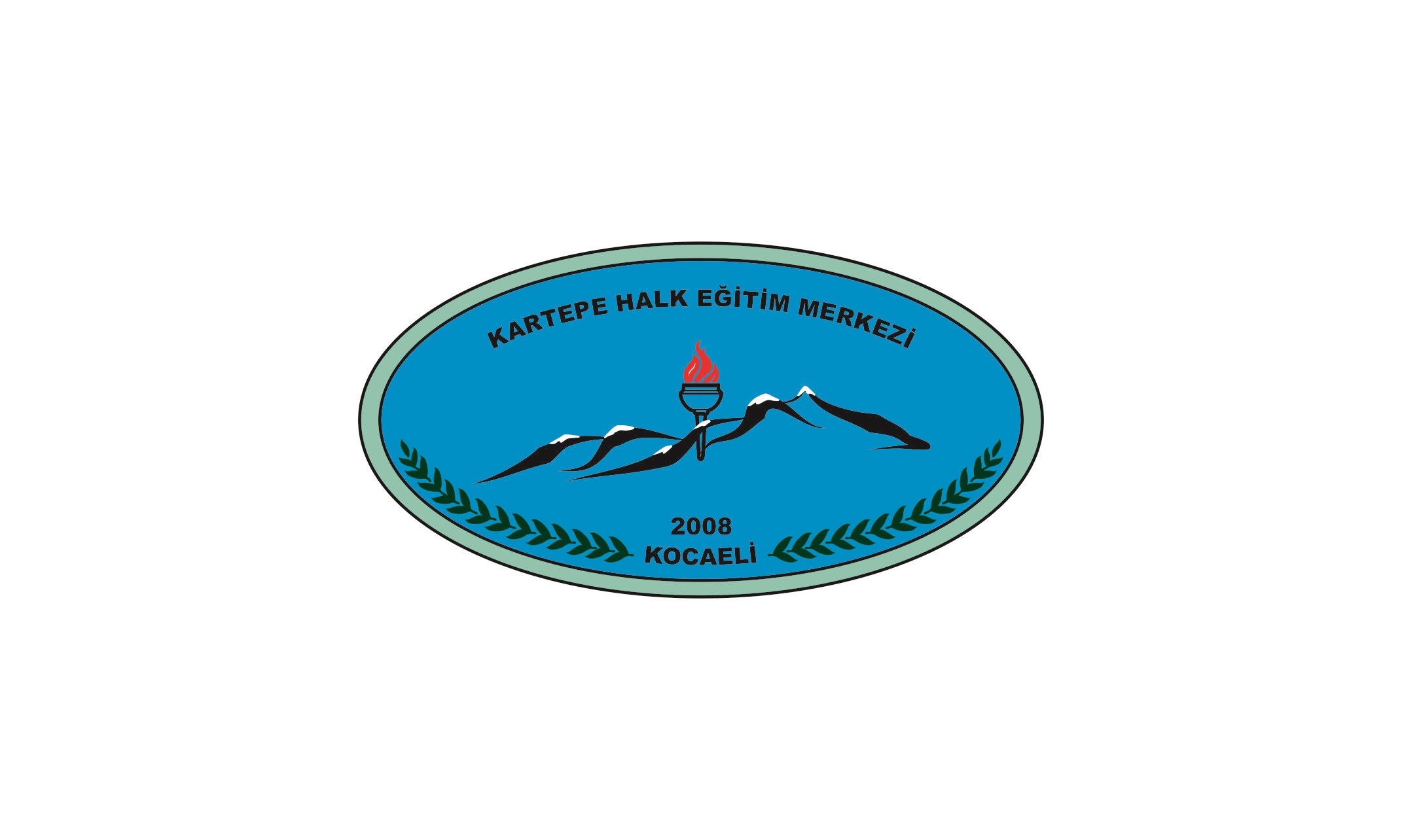 	KARTEPE HALK EĞİTİMİ MERKEZİ    STRATEJİK PLAN 2015-2019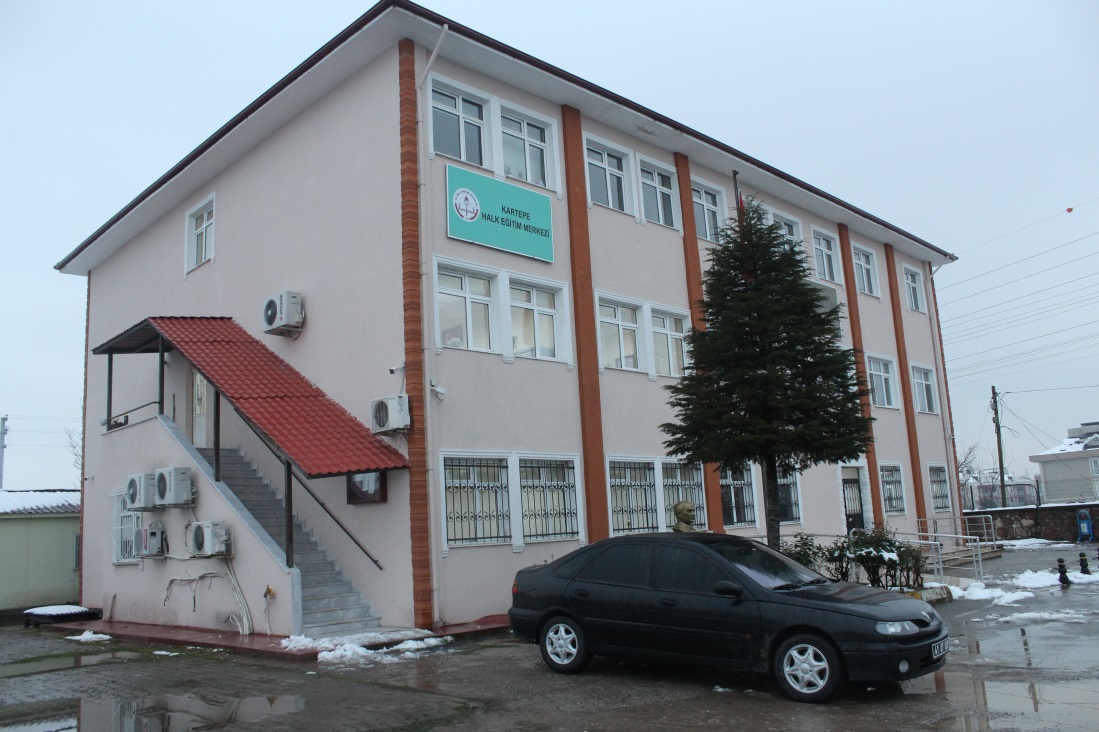 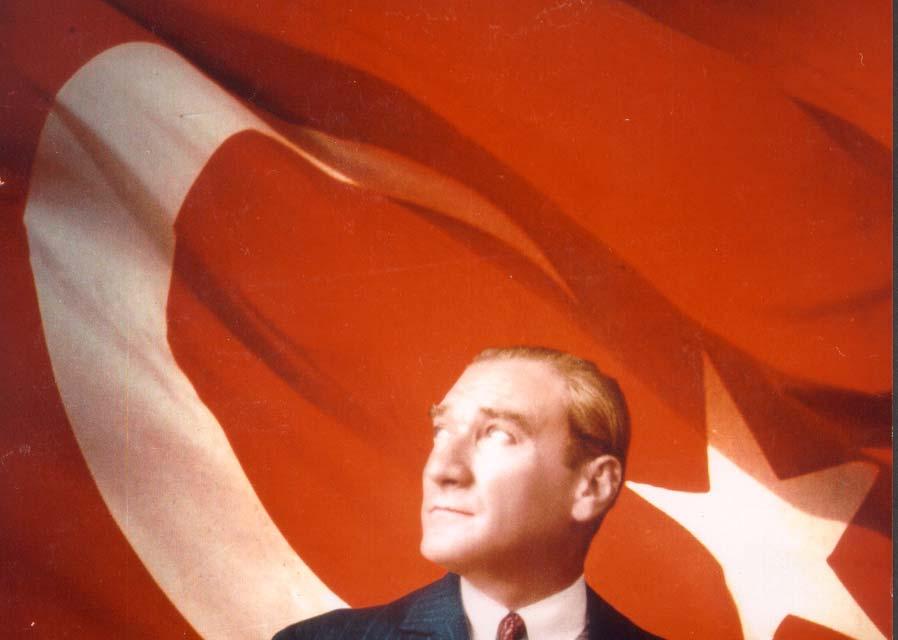 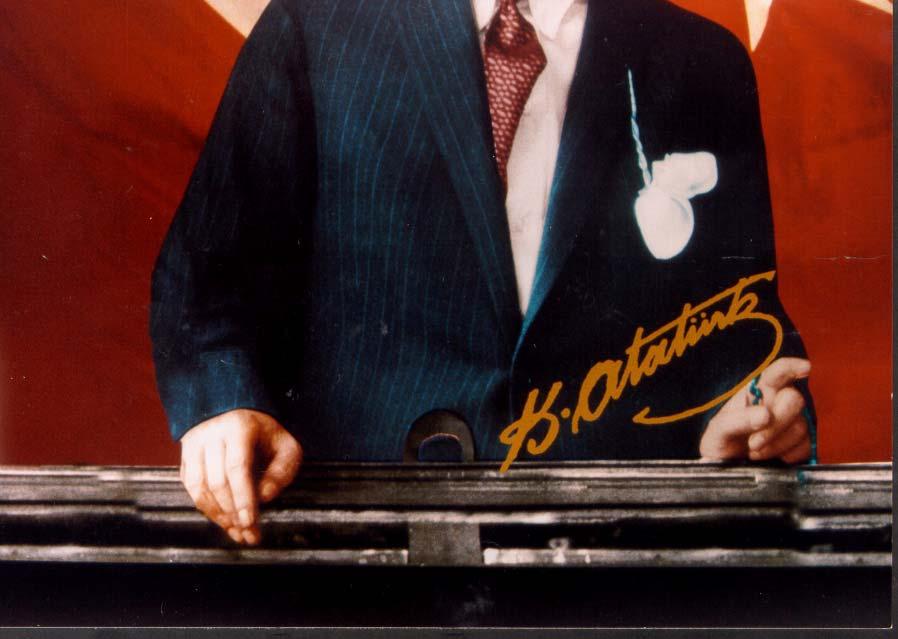             Halk Eğitim alanı toplum kadar geniş, hayat kadar çeşitlidir. Bu manada Halk Eğitim bir lüks değil bireylerin, toplumun mutluluğu için yerine getirilmesi gereken bir hizmettir.”                                                                       Mustafa Kemal ATATÜRK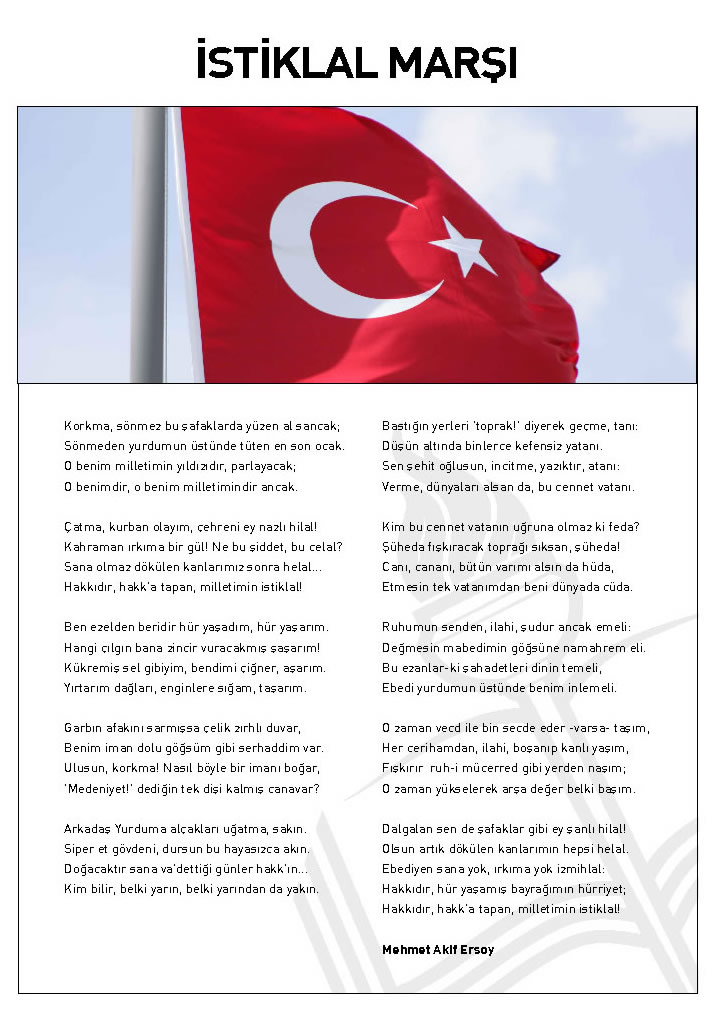 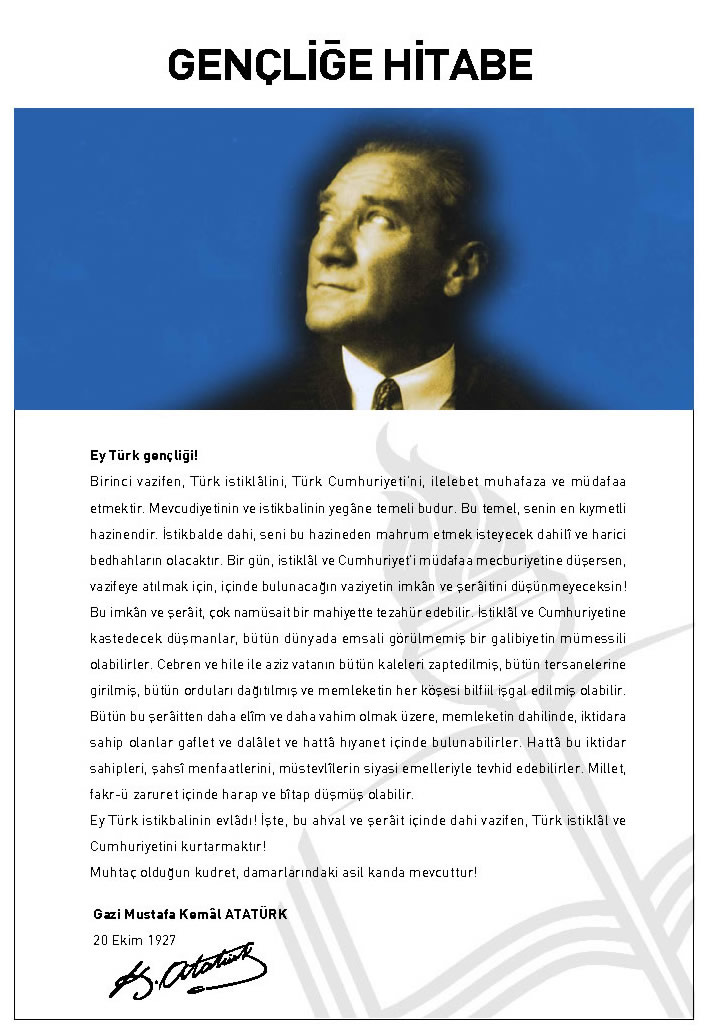 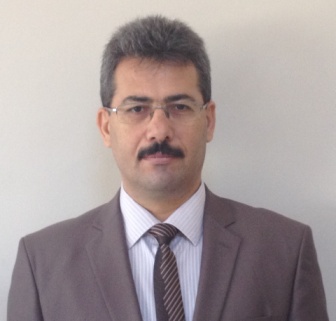 SUNUŞ   İçinde bulunduğumuz çağ, baş döndürücü teknolojik gelişmelerin yaşandığı, bilginin en büyük ekonomik değer olduğu bir çağdır. Hızlı teknolojik değişim toplumların ekonomik, toplumsal, kültürel ve politik yapılarında çok yönlü bir değişmeye yol açmakta ve bu durum hemen her ülkede toplum yaşamını derinden etkilemektedir. Bu hızlı değişim içinde kültürel değerlerine sahip çıkarak teknolojiyi ve bilgiyi kullanan toplumların başarılı olacakları muhakkaktır.Bilgi toplumu yönündeki bu hızlı değişim; Türk milli eğitimini kalite ve verimliliğe zorlayan etkiler yaratmakta, kendi insan gücü, eğitim, üretim, tüketim anlayışını da beraberinde getirmekte, bireyin ve toplumun değişimlere hazırlanması ve uyumlarının sağlanması için önlem alınmasını kaçınılmaz kılmaktadır.Teknoloji, üretim, tanıtım, pazarlama, gibi konularda yeni yaklaşımlar ortaya çıkarmaktadır. Ülkemizde yaygın eğitim kurumlarının en önde geleni olan Halk Eğitimi Merkezleri vatandaşlarımızın eğitiminde çağın gerektirdiği bilimsel yöntemlerin kullanılmasının yanında, milli kültür varlıklarımızın araştırılması, yaşatılması, sevdirilmesi ve gelecek kuşaklara aktarılması gibi konularda çok büyük bir misyonu yerine getirmektedir.	 Stratejik Planımız, kurumumuzun saygın, güvenilir, tercih edilen, yarınların yaygın eğitim kurumları arasında yer alabilmesi için el kitabımız olacaktır. 2015-2019 stratejik planının hazırlanmasında emeği geçen tüm kurum çalışanlarına teşekkürlerimi sunuyor ve başarılar diliyorum. Halk Eğitimi merkezlerinin misyonlarından biride belli yaş seviyesinin üstündeki vatandaşlarımızı çeşitli kurslarla hem üretimin içine çekmek, hem de hobi etkinlikleriyle onlara yaşama sevinci kazandırmaktır.Kartepe Halk Eğitimi Merkezi olarak hedefimiz yaygın eğitimde, ekonomik büyüme ve sosyal gelişmenin en önemli unsurlarından olan insan gücünün yetiştirilmesi, Milli kültür varlıklarımız ve kaybolmaya yüz tutmuş el sanatlarımızın araştırılması, yaşatılması ve gelecek kuşaklara aktarılması için kuşaklar arası bağın kurulmasını sağlamaktır.           Saygılarımızla…Halil İbrahim ALKAN                                                                                      Kartepe Halk Eğitim Merkezi MüdürüGİRİŞStratejik Planlama, kurumlarda çalışan ve kurum ile ilişkisi olan tüm bireylerin katılımını ve kurum yöneticisinin tam desteğini içeren sonuç almaya yönelik çabaların bütününü teşkil eder. Stratejik Planlama aynı zamanda kurumlar için bir yol haritasıdır.5018 sayılı Kamu Mali Yönetimi ve Kontrol Kanunu’nun kabulüyle birlikte tüm kurumlarda stratejik plan hazırlama ve hayata geçirme zorunlu hale gelmiştir. Milli Eğitim Bakanlığımızın 2010/14 sayılı genelgesi ile de tüm okul ve kurumlarda stratejik plan yapılması istenmiştir. Bu bağlamda kurumumuz stratejik planının hazırlanması için “Stratejik Planlama Ekibini” oluşturarak ise başladık. Stratejik planlama ekip üyelerinin “Stratejik Planlama” konusunda bilgilendirilmelerine yönelik bilgilendirme toplantıları yaptık. Kurumumuzun vizyon, misyon değer ve ilkelerini gözden geçirdik. Kurumumuzun geniş görüşlülük, görev değer ve ilkelerini kurumumuzun çalışanlarına sunduk. Bunun yanında kurum yönetimi ve genişletilmiş kursiyer-veli toplantılarında da vizyon, misyon değer ve ilkeleri tanıtıp, geri bildirim alarak “vizyon, misyon, değer ve ilkelerimize son seklini verdik. Buna bağlık olarak da kurumumuzun stratejik amaçlarını belirledik. Her stratejik amacın stratejilerini ve hedeflerini, o hedefleri gerçekleştirmek için yapılacak faaliyetleri oluşturduk. Stratejik amaçlara bağlı olarak oluşturduğumuz stratejik hedefler ve hedefleri gerçekleştirmek için hayata geçirmeyi planladığımız faaliyetleri belirledik. En son planın islerliğini sağlamak için değerlendirme ve izleme basamağı oluşturduk. Her basamağın bir diğerinden ayrı ve farklı olmamasına özen göstererek stratejik planımıza bütüncül bir anlayış kazandırmaya çalıştık. Kartepe Halk Eğitimi Merkezi Müdürlüğü                                                            Stratejik Plan Hazırlama Ekibi1. BÖLÜM        STRATEJİK PLAN 
       HAZIRLIK PROGRAMISTRATEJİK PLANIN AMACISTRATEJİK PLANIN KAPSAMIMAÇSTRATEJİK PLANIN YASAL DAYANAKLARISTRATEJİK PLAN ÜST KURULU VE STRATEJİK PLAN EKİBİ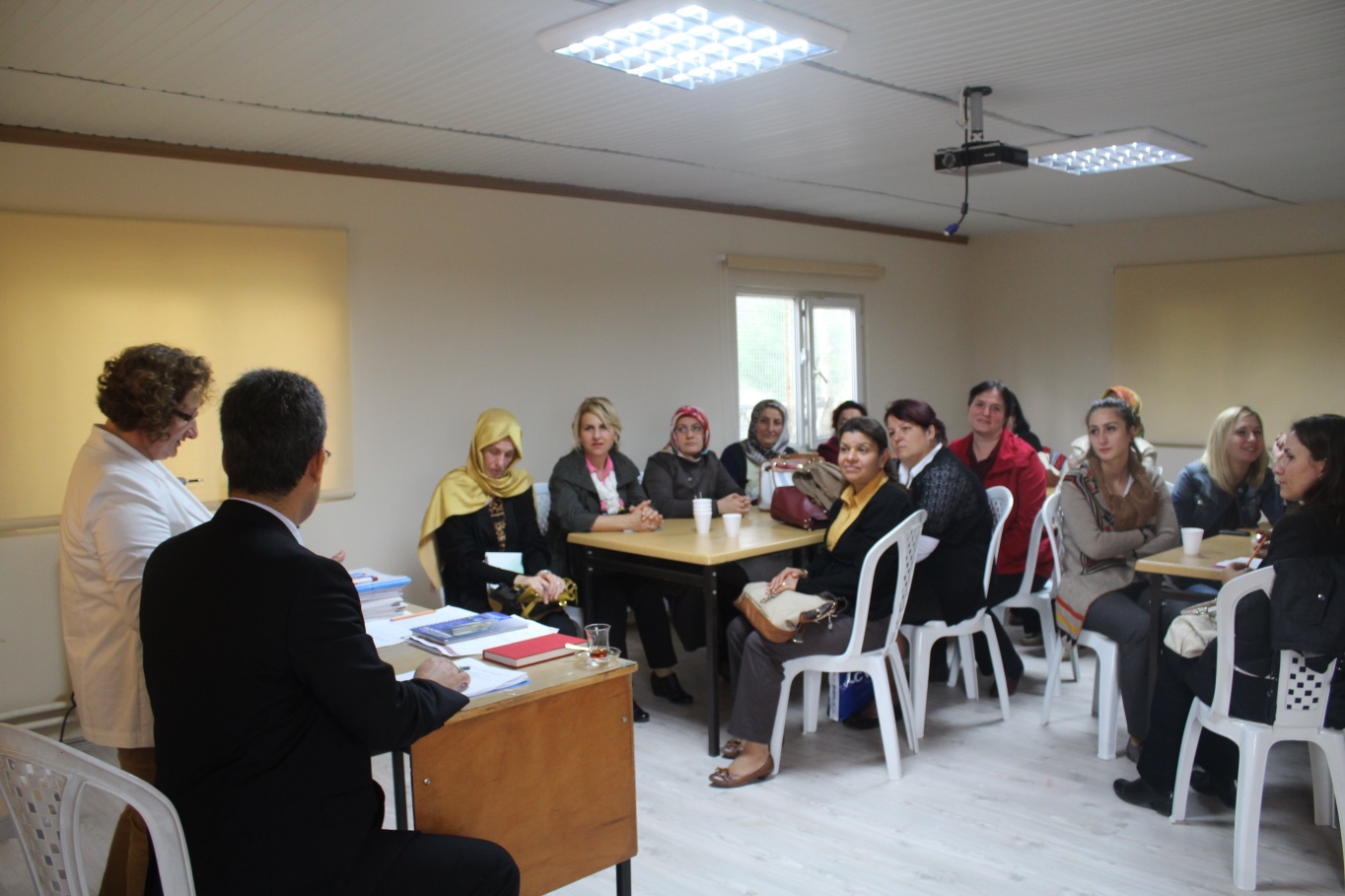 ÇALIŞMA TAKVİMİ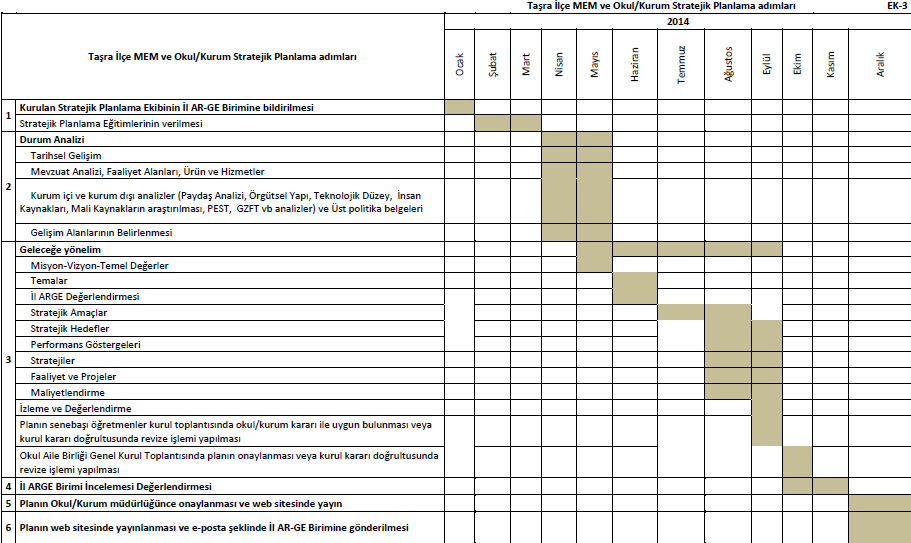 2. BÖLÜM       DURUM ANALİZİTARİHSEL GELİŞİM           Kartepe Halk Eğitim Merkezi Valilik Makamının 26/09/2008 tarih ve 30263 sayılı olurları gereği Kartepe ilçesi Tepecik Mahallesinde bulunan Avni Akyol İlköğretim Okulu binasının 2. katında hizmet vermeye başlamıştır. 22.08.2012 Tarih ve 105.01.20133 sayılı valilik onayı ile  Çelik Halat Lisesi tarafından boşaltılan binanın 1. Katının ayrılan kısmına  11/03/2013 tarihinde Kartepe Halk Eğitim Merkezi taşındı           Kartepe ilçesi, 06.03.2008 tarih ve 5747 sayılı kanunla Köseköy, Uzunçiftlik, Arslanbey, Suadiye, Büyükderbent, Maşukiye, Eşme, Sarımeşe, Uzuntarla ve Acısu beldelerinin İzmit`ten ayrılarak birleştirilmesiyle oluşmuş bir ilçemizdir.           İlçemiz adını güneyinde uzanan Samanlı Dağlarının en yüksek noktası 1606 m yüksekliğindeki Kartepe (Keltepe) `den almıştır.           İlçemiz, Kocaeli`nin Anadolu`ya açılan kapısı olarak doğusunda Sapanca, batısında İzmit, güneyinde Samanlı Dağları, kuzeyinde ise Alikahya ve Akmeşe ile sınırlıdır.           Yöremizin tarihi İzmit ile beraber ele alındığında Hititler, Frigler, Megaralılar (Yunan), Traklar, Persler, İskender İmparatorluğu, Roma, Bizans, Emeviler`in İstanbul kuşatmasında geçiş yeri, Anadolu Selçuklu Devleti, Latinler, Bizans, Osmanlı Devleti ve Kurtuluş Savaşı`nda 20 Kasım 1918`de İngilizler 27 Ekim 1920`de ise Yunanlıları 28 Haziran 1921`de ilimizin kurtuluşuna kadar işgalleri görülmektedir.           Yöremiz çevresinde en eski kent yerleşiminin bugünkü Başiskele çevresinde M.Ö 712 `de Yunanistan`ın Megara şehrinden gelen Megaralılar`ın kurduğu “Astakoz’’ kenti olduğu bilinmektedir. Trakya kralı Lysimakhos`un M.Ö 2.y.y başlarında Astakoz`u yıkmasıyla ikinci önemli kent yerleşiminin bugünkü İzmit`te Bitinya kralı 1. Nikomedes tarafından M.Ö 264`den kendi adını verdiği ‘’Nikomedia’ kentinin kurulduğu ve bu krallığı başkenti olduğu bilinmektedir.            Romalılar Döneminde de çok önemli bir kent olan Nikomedia Bizanslılar Döneminde İstanbul (kostantinepolis) şehrinin kurulmasıyla eski canlılığını biraz yitirmiştir. Anadolu Selçuklu ve Osmanlı Devleti zamanında İznikmid adıyla anılarak yine önemli bir şehir haline gelmiştir.            Bu tarihsel süreçte yöremiz önemli yerleşim yerleri, Samanlı Dağları  eteklerince yöremizden geçen İpek Yolu(Bağdat Yolu) üzerinde ve İzmit ile Sapanca Gölü arasında “İzmit Ovası’’ olarak bilinen çeşitli çiftlikler çevresinde İzmit ve Astakoz `a (Başiskele) doğru uzandığı görülmektedir. Arslanbey ve Kartepe  `nin Rum yerleşim yerleri olduğu Köseköy, Sarımeşe, Suadiye, Balaban, Nusretiye,  Derbent, Maşukiye üzerinden eski İpek Yolu`nun geçtiği bilinmektedir.           Yöremizde ticaretin çok canlı olduğu özellikle kereste ve tomruk ticaretinin yapıldığı önemli binaların ve gemilerin yapımında kullanıldığı bilinmektedir.           Cenevizlilerin de yöremizin ticaretinde etkin oldukları bugün Suadiye`de “katibin bıçkısı’’ yeniden bıçkıdan anlamaktayız.           Ünlü tarihçi Hammer bu güzel ormanlarımızı ‘’Gök Dağı’’ Evliya Çelebi ise  “Ağaç Denizi’’ tabiriyle eserlerinde dile getirmektedir.           Bitinya kralı 1.Nikomed, Roma imparator`u Trayon, Osmanlı`da Kanuni Sultan Süleyman, 3. Murat ve 2. Mahmut döneminde yöremizin kereste ve tomruğunun daha rahat taşınabilmesi ve İstanbul`un güvenliği için Sapanca Gölü`nün bir kanalla İzmit Körfezi`ne ve Sakarya Nehri ile de Karadeniz`e bağlanması proje denenmesine rağmen uygulanamamıştır.	İlçemizde ceviz, çınar, meşe, kestane, selvi, ıhlamur gibi ağaçların olduğu gibi ağaçların olduğu güzel ormanlarımız şelalelerimizin sayesinde güzel mesire ve dinlenme yerleri (Maşukiye) ve kış sporları yapıldığı ülkemizin en önemli deniz manzaralı kar keyfinin yaşanabildiği Kartepe ve Kuzuluk yayla tesisleri günümüzde çok meşhurdur. Macar Tökeli imre de yöremizin en güzel deniz manzaralı 530 m yüksekliğindeki Kartepe beldesindeki çiftliğinde yaşayarak burada hayata gözlerini kapamıştır.         Osmanlı padişahlarından ve devlet adamlarından da bazıları İzmit ve çevresinde dinlenme ve avcılık amacıyla bulundukları bilinmektedir.         Yöremizde yaşayan Gayri Müslimler`in genelde ticaret, Müslüman halkın ise çiftçilik, hayvancılık, meyvecilik, bal üretimi, ipek böcekçiliği ve ormancılıkla meşgul oldukları görülmektedir. Arslanbey`de Rumlar`dan kalma bir kilise olduğu, Kartepe`de Ermeniler ve Eşme`nin  bir mahallesinin gayri Müslim  olduğu kaynaklarda zikredilmektedir.          Arslanbey`le Köseköy arasında Tıktıkı  Mahallesi ve Çamışalibi nehirleri ve Köseköy Kullar arasında Kilez deresi üzerinde suyla çalışan taş değirmenler olduğu bilinmektedir.          Bugün İzmit`te Pertev Mehmed Paşa külliyesi Fevziye Cami adına gibi birçok eser bırakan zatın yöremizde İstanbul`un önemli eserleri için kereste temininde rol oynadığı ve bu sayede kethüdalık, İstanbul`da yeniçeri ağalığı, Rumeli beylerbeyliği ve Kanuni döneminde 2. Vezirliğe kadar yükseldiği ve çevredeki arazilerin tapularında halen adının geçtiği bilinmektedir.           Bu ve benzeri büyük devlet adamlarının çiftlikleri çevresinde önemli yerleşim merkezleri kurulmuştur. Köseköy, Uzunçiftlik, Uzuntarla, Sarımeşe bunlara örnektir.           Eşme ilçemizin ayvası ve kirazıyla ve göl manzaralarıyla önemli bir beldemizdir.           Yöremizde 19.y.y sonlarına kadar önemli tuz işlemciliğini yapıldığı ve bataklık  ve göletlerin olduğu, sıtma hastalığına ve sivrisineğe sebebiyet verdiğinden kaldırıldığı ve kurutulduğu bilinmektedir.           Yöremizde ilk sanayi kuruluşunun 1.Abdülmecid zamanında Köseköy ile kullar arsında Arslanbey yolu üzerinde çuha fabrikası (askeriye elbise) olduğu ve Şose yolu önemli bir yatırım olarak dikkat çeker yolun iki tarafına bu günkü Çuhane’den  Goodyear’a kadar meşeler dikilmiştir. Bunların bir kısmı hala durmaktadır.           Kurtuluş savaşı yıllarımızda ilimizi işgal eden İngiliz ve Yunanlıların Çuhane denilen yeri üst olarak kullandıkları bilinmektedir.           Bataklık ve tuzlaların kurutulmasında 2. Abdülhamid döneminde İzmit mutasarrıfı Selim Sırrı Paşanın büyük katkıları olmuştur.           1894’teki zelzelede çuhan fabrikası büyük zarar görmüştür.          Sultan Abdülaziz döneminde 1873’te Haydarpaşa İzmit demir yolu ve daha sonra 1890’da Adapazarı ve Ankara’ya uzanması ile yöremiz canlılık kazanmıştır.           1877-1888’de 2. Abdülhamit döneminde İzmit-Geyve-Taraklı (bugünkü Sapanca yolu )’nın ve Goodyear ile Çuhane arasındaki Köseköy-Arslanbey-Suadiye yolunun Şose olması ile yöremizde ticari ve ekonomik hayat canlanmaya başlamıştır.          Eşmeden Adapazarına giden E-5in yapılması Köseköy, Uzunçiftlik ve Eşmenin kalkınmasına, TEM otoyolunun da geçmesiyle yöremizde yerleşim ve ticaretle İpek Yolu güzergahından bu yollar üzerine geçmiş, Köseköy bütün bu yolların kuşağında yer alarak önemli gelişme göstermiştir.          Cumhuriyet Döneminde İzmit’in ilk valisi Vehbi Demirel Bey ileriyi gören bir vali olarak bu kavşak noktası çevresinde bulunan bataklıkların tamamen kurtularak Köseköy ve çevresinin sanayiye açılmasını, depolama alanı olarak kullanılmasını kendi ifadesiyle İngilterenin  Mancester ve Birmingham’ı olarak kurulması projesine Ankara’ya iletmiştir.          Yöremizde sanayileşme Köseköyle kalmayıp diğer beldelerimize de yayılmıştır.          Köseköy yükleme ve depolama merkezi olmuş, Haydarpaşa Garının da gelmesi ile ülkemizin en önemli lojistik merkezlerinden biri olmaya adaydır.          Balkanlara ve Ortadoğu ülkelerine tren yoluyla özellikle otomotiv ihracatının yapıldığı bir merkez olmuştur.          Yöremizde göçler sonucunda önemli yerleşimleri 1850’lerde Köseköye Fatorlar, 1860’larda Sapanca yolu üzerinde Batum yöresinden gelenler, 1877-78 (93 Harbi) Osman-Rus Harbi sonrası Kafkaslar ve Balkanlardan gelenler Çerkezler, Abazalar, Gürcüler, Maacırlar 1930larda mübadele ile Rum ve Ermenilerin çıkartılmasıyla onların yerine gelen Yunanistan Macırları sanayileşme ile 1960lardan sonra Karadeniz ve Ülkemizin çeşitli yerlerinden göçler ile yöremiz bugün ilimizin en önemli ilçelerinden biri olmuştur.          17 Ağustos 1999 depremi ile yöremizin nüfus artışında önemli bir rol oynamıştır. İlimizin Gölcük ve Karamürsel gibi gözde yerlerinin çok zarar görmesi sanayi kuruluşlarının bu çevrede bol olması, çok katlı tehlikeli binalarda oturma yerine arsa satın alarak müstakil evlerde oturma gereği ve yöremizin arazilerinin bol ve yerleşime müsait oluşu hızlı nüfus artışına etki etmiştir. Yöremiz rüzgar enerjisinden de faydalanmaya müsaittir. Deniz seviyesine yakın olduğu için yer altı sularını bol olduğu ve birçok sanayi kuruluşunun artezyen vurarak su ihtiyacını karşıladığı ve enerji üretimlerinde önem verdikleri görülmektedir.          Yöremizin içme suyu ihtiyacı yuvacık barajı ve sapanca gölünden karşılanmaktadır.          Yöremizin en büyük dezavantajı deprem kuşağında oluşu çok katlı binalara müsait olmayışı beklide daha şirin olmasını iyi planlama yapılırsa mümkün kılabilir.          Yöremizde en büyük depremler tarihte M.Ö. 300’ler Osmanlı döneminde 1509, 1766,1894 ve en son 17 ağustos 1999 tarihlerinde olmuştur.          Yöremizde Roma, Bizans ve Osmanlı dönemlerinden kalan önemli suyolları köseköy’de el yapı konutlarının yakınında ve alçıpen fabrikası yanında Roma ve Bizans dönemlerine ait Lahit mezarları ortaya çıkarıldığı bilinmektedir.           İlçemize birleştirilen belediyeler şu tarihlerde belediye olmuştur:Suadiye 1946 , Arslanbey 1970, Köseköy 1972,  Büyük Derbent (Hikmetiye)1984,Maşukiye 1987, Sarımeşe 1994, Uzuntarla 1994, Uzunçiflik, Eşme ,Acısu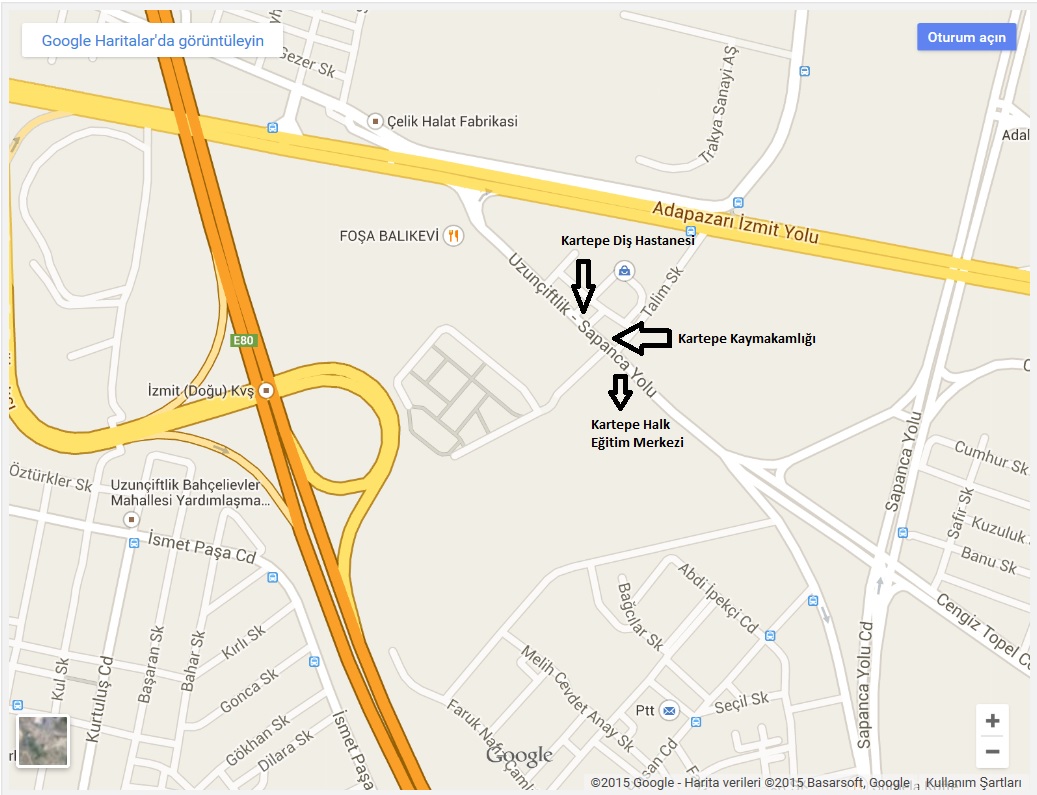 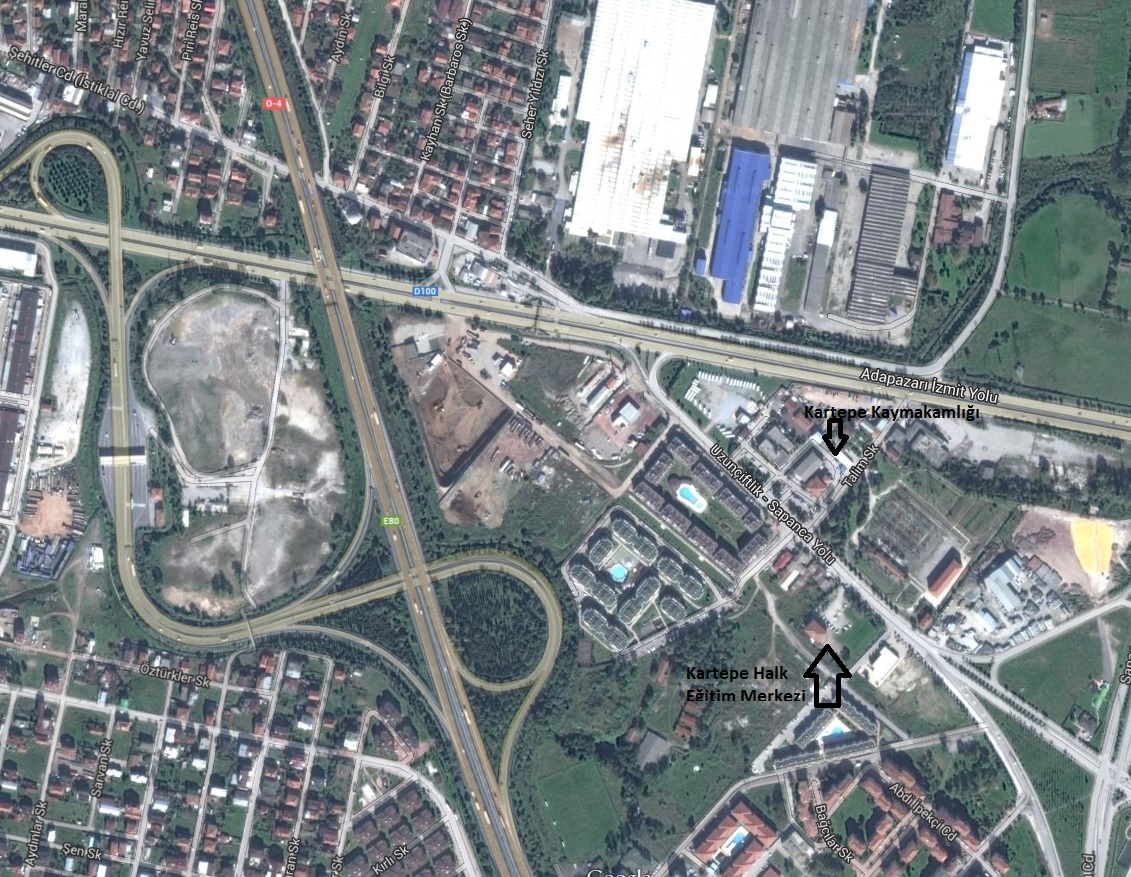 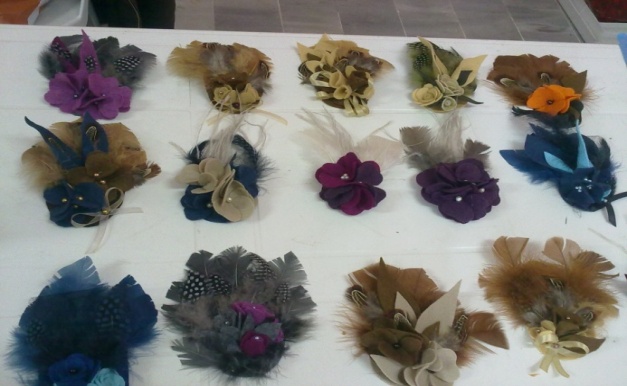 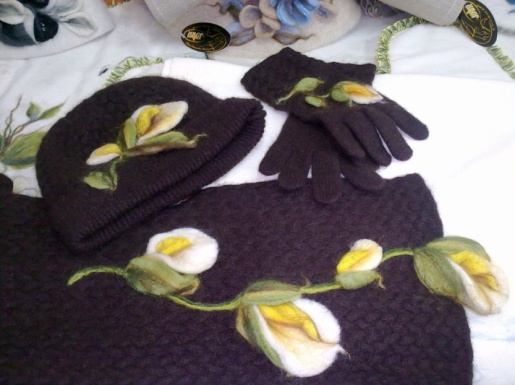 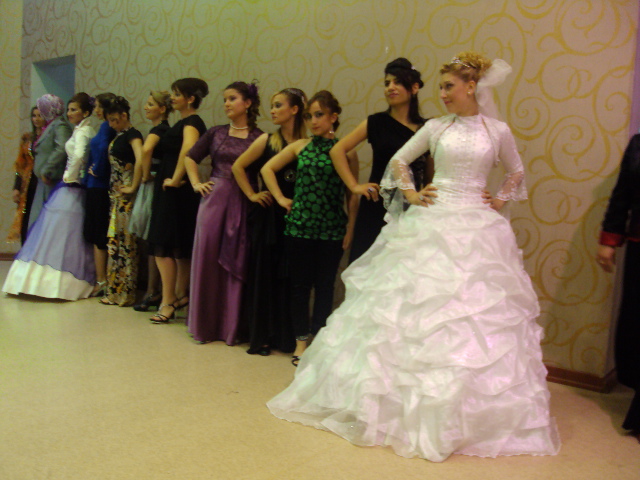 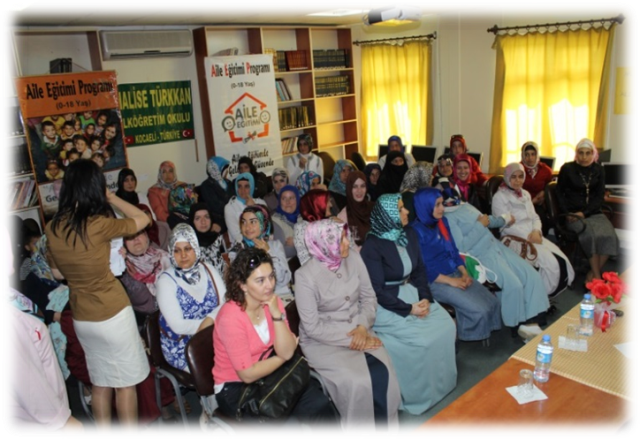 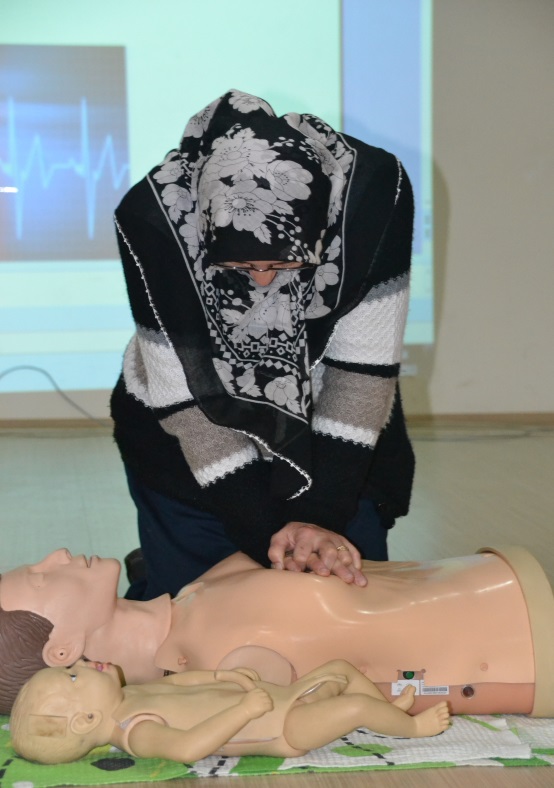 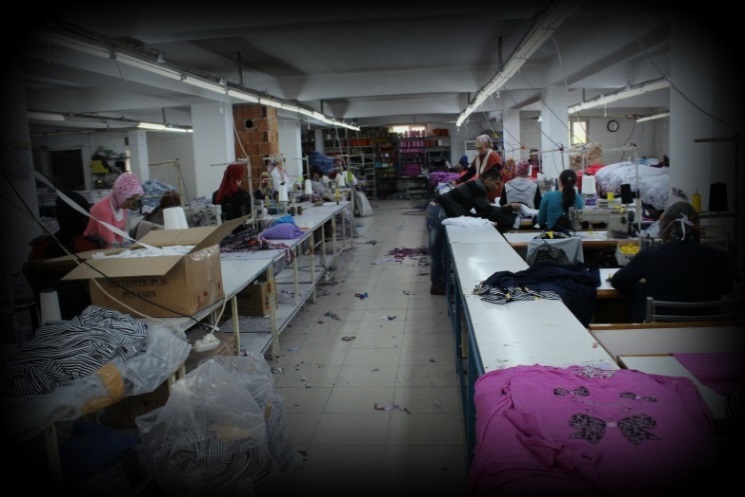 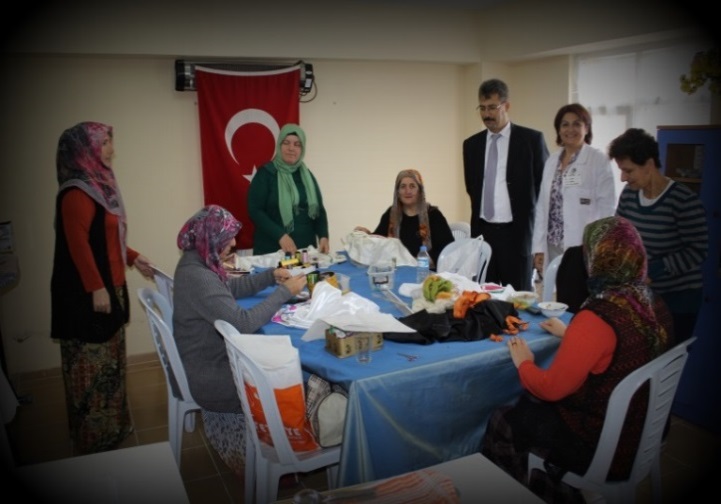 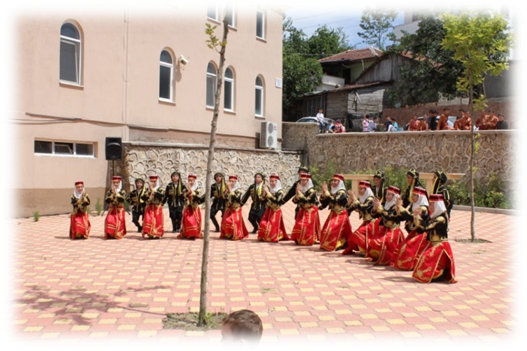 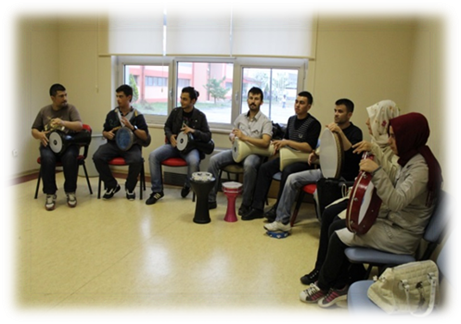 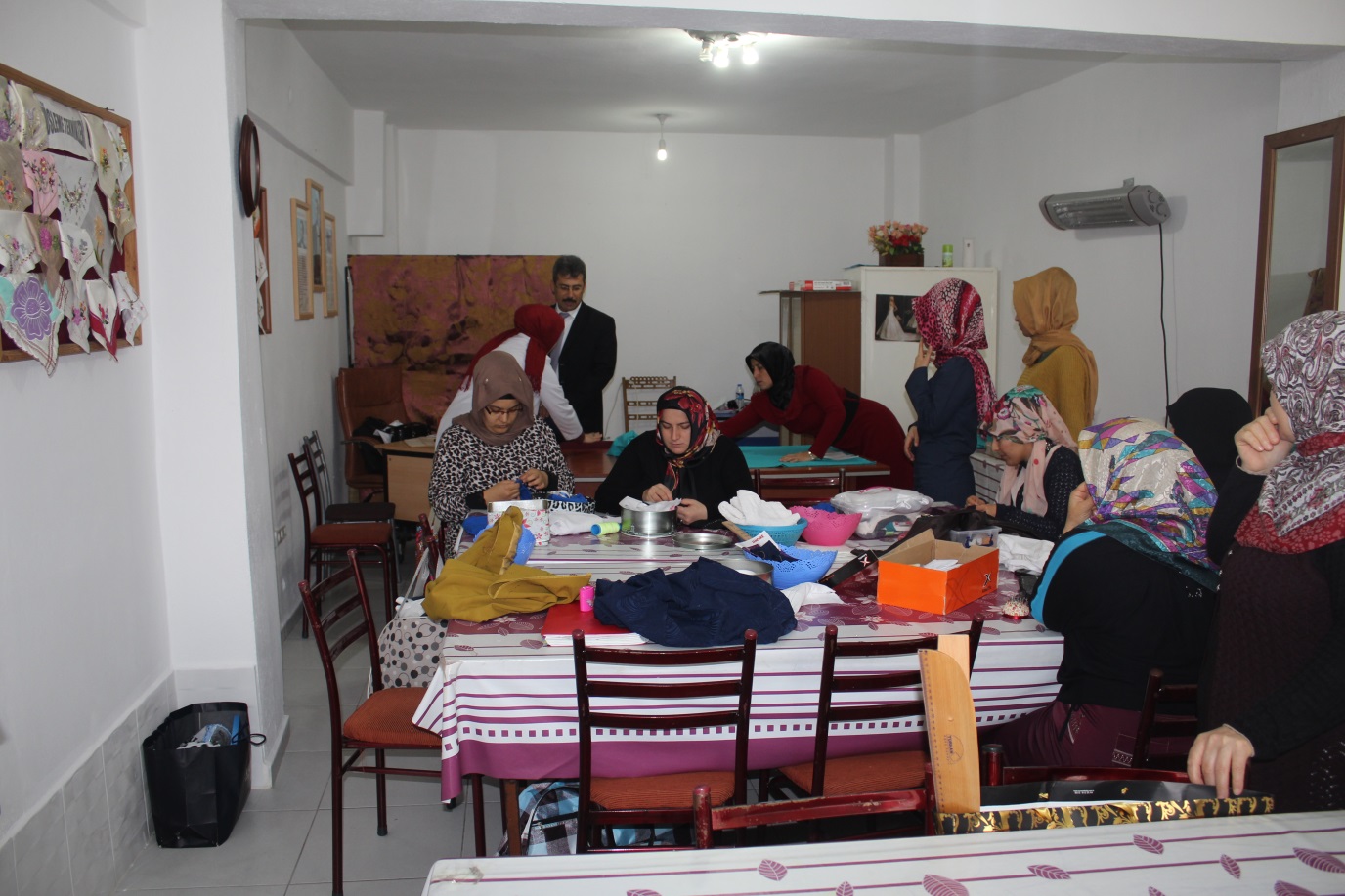 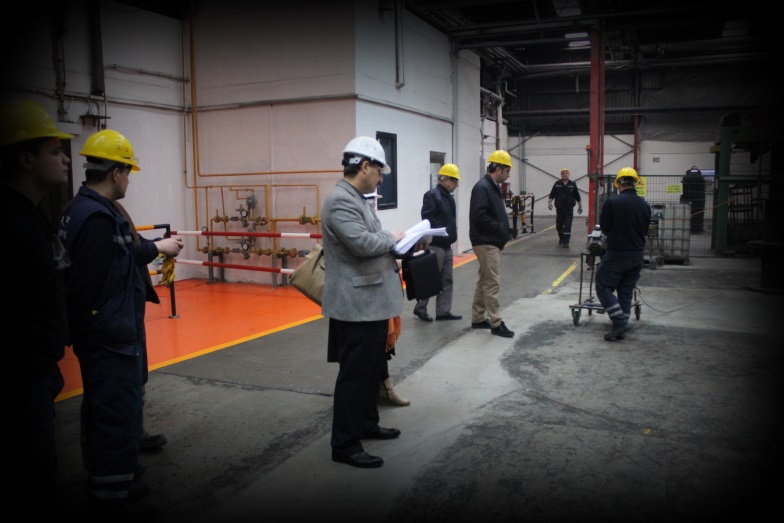 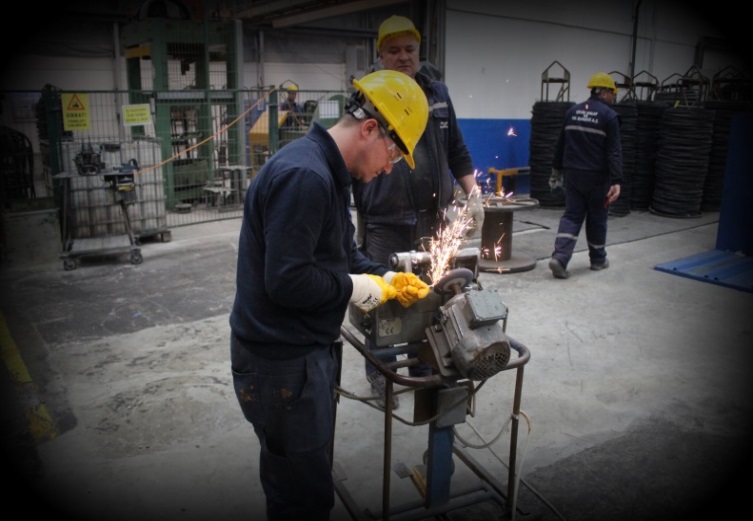 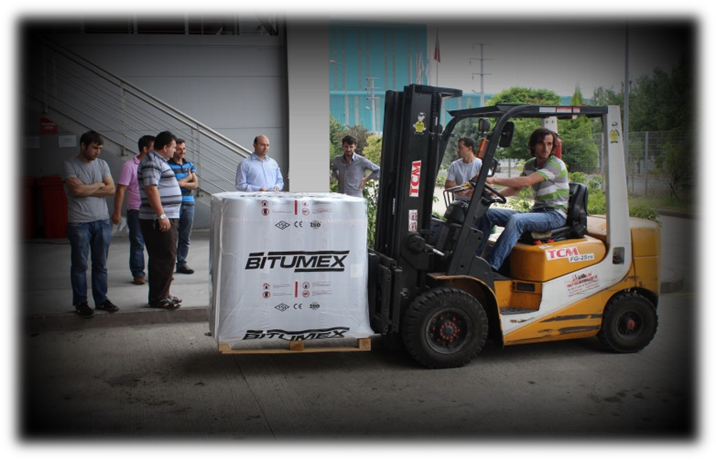 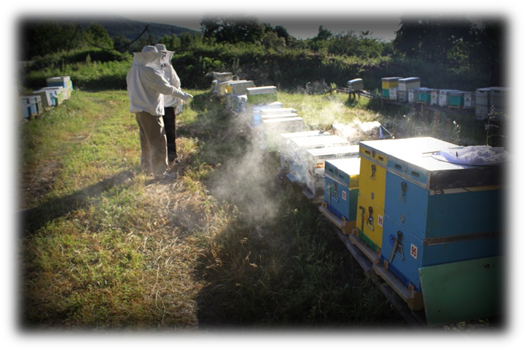 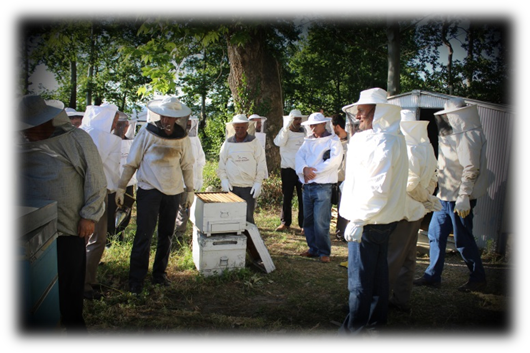 MEVZUAT ANALİZİFAALİYET ALANLARI, ÜRÜN VE HİZMETLERKurumun ürettiği temel hizmetler belli faaliyet alanları adı altında gruplandırılmıştır. Kartepe Halk Eğitim Merkezinin ürün ve hizmet gruplarıOKUL/KURUM ÖRNEK FAALİYET ALANLARIPAYDAŞ ANALİZİ     Paydaş Analizi MatrisiKURUM İÇİ ANALİZBu bölümde incelenecek konular alt başlıklar halinde verilmiştir.2.5.1.Örgütsel Yapı:Kurumda Oluşturulan Komisyon ve Kurullar:  2.5.2.İnsan Kaynakları 2015 Yılı Kurumdaki Mevcut Yönetici Sayısı:   	 	Kurum Yöneticilerinin Eğitim Durumu:  	 	Kurum Yöneticilerinin Yaş İtibari ile dağılımı:İdari Personelin Hizmet Süresine İlişkin Bilgiler:       Kurumda gerçekleşen yönetici sirkülâsyonunun oranı      İdari Personelin Katıldığı Hizmet içi Eğitim Programları:2014 Yılı Kurumdaki Mevcut Öğretmen Sayısı:2014 Yılı Kurumdaki Mevcut Öğretmen SayısıÖğretmenlerin Yaş İtibari ile Dağılımı:Öğretmenlerin Hizmet Süreleri:                                         Destek Personele (Hizmetli- Memur) İlişkin Bilgiler:2014 Yılı Kurumdaki Mevcut Hizmetli/ Memur Sayısı:Çalışanların Görev Dağılımı     2.5.3.Teknolojik Düzey        Okul/Kurumun Teknolojik Altyapısı: Okul/Kurumun Fiziki Altyapısı:2.5.4. Mali Kaynaklar     Okul/Kurum Kaynak Tablosu:            Okul/Kurum Gelir-Gider Tablosu:       2.5.5.İstatistiki Veriler      Yerleşim Alanı ve Derslikler	Kartepe ilçe Milli Eğitim Müdürlüğünün 2.Katında hizmet vermekteyiz. 2.6.ÇEVRE ANALİZİ2.6.1.  PEST- E (Politik, Ekonomik, Sosyo-Kültürel, Teknolojik, Ekolojik, Etik)  Analizi2.6.2. Üst Politika Belgeleri2.7. GZFT Analizi   (SWOT)        3. BÖLÜM              GELECEĞE YÖNELİMMİSYONVİZYONTEMEL DEĞERLER VE İLKELERPERFORMANS GÖSTERGELERİFAALİYET VE MALİYETLENDİRME PERFORMANS GÖSTERGELERİFAALİYET VE MALİYETLENDİRME PERFORMANS GÖSTERGELERİFAALİYET VE MALİYETLENDİRME PERFORMANS GÖSTERGELERİFAALİYET VE MALİYETLENDİRME PERFORMANS GÖSTERGELERİFAALİYET VE MALİYETLENDİRME ………….OKUL/KURUMU STRATEJIK PLANI                                                                                                            2015 YILI EYLEM PLANIKARTEPE  HALK EĞİTİMİ MERKEZİ MÜDÜRLÜĞÜ STRATEJİK PLAN-HEDEF SORUMLULUK TABLOSUSTRATEJİK PLAN MALİYET TABLOSU.4. BÖLÜMİZLEME VE DEĞERLENDİRME4.1.  RAPORLAMAPlan dönemi içerisinde ve her yılın sonunda okul/kurumumuz stratejik planı uyarınca yürütülen faaliyetlerimizi, önceden belirttiğimiz performans göstergelerine göre hedef ve gerçekleşme durumu ile varsa meydana gelen sapmaların nedenlerini açıkladığımız, okulumuz/kurumumuz hakkında genel ve mali bilgileri içeren izleme ve değerlendirme raporu hazırlanacaktırİnsan Kaynakları Bilgi Tablosu*Aşağıdaki raporlar üzerinde ,. Plan dönemi süresince her yıl Haziran ve Aralık ayları sonunda bu formu kullanarak izleme-değerlendirme yapmanız beklenmektedir.(İZLEME – DEĞERLENDİRME RAPOR ÖRNEĞİ -1)KARTEPE FAALİYET HALK EĞİTİMİ MERKEZİ İZLEME VE DEĞERLENDİRME RAPORU………………...OKUL/KURUMU FAALİYET İZLEME VE DEĞERLENDİRME RAPORU         (ARALIK AYI İZLEME DEĞERLENDİRME)STRATEJİK PLAN ÜST KURULU İMZA SİRKÜSÜİÇİNDEKİLERSAYFA NOSUNUŞ5GİRİŞ6BÖLÜM: STRATEJİK PLAN HAZIRLIK PROGRAMIAmaç10Kapsam10Yasal Dayanak10Üst Kurul ve Stratejik Plan Ekibi11Çalışma Takvimi13BÖLÜM: DURUM ANALİZİTarihsel Gelişim15Mevzuat Analizi 23Faaliyet Alanları, Ürün ve Hizmetler24Paydaş Analizi25Kurum İçi Analiz 27Örgütsel Yapı27İnsan Kaynakları29Teknolojik Düzey35Mali Kaynaklar38İstatistikî Veriler39Çevre Analizi40 PEST-E Analizi40 Üst Politika Belgeleri41GZFT Analizi42BÖLÜM: GELECEĞE YÖNELİMMisyon 46Vizyon 46Temel Değerler ve İlkeler47Temalar48AmaçlarHedeflerPerformans GöstergeleriFaaliyet/Projeler ve MaliyetlendirmeEylem PlanlarıStratejilerBÖLÜM: İZLEME ve DEĞERLENDİRME Raporlamaİzleme RaporlarıFaaliyet Raporları      EKLERKURUM KİMLİK BİLGİSİKURUM KİMLİK BİLGİSİKurum Adı KARTEPE HALK EĞİTİM MERKEZİKurum StatüsüKamu                        ÖzelKurumda Çalışan Personel SayısıYönetici              :1Öğretmen           :2Memur                :1Hizmetli              :2Öğrenci SayısıÖğretim Şekli  Normal                  İkiliKURUM İLETİŞİM BİLGİLERİKURUM İLETİŞİM BİLGİLERİKurum Telefonu / FaxTel. : 2623736640Faks :2623733639Kurum Web AdresiMail Adresi970268@meb.k12.trKurum Adresi Mahalle        :Ataevler Mah. Sapanca yolu Cad.No:2 Posta Kodu : 41100 İlçe               : KARTEPE İli                  : KOCAELİKurum Müdürü Halil İbrahim ALKAN                   GSM Tel: 5065590852Kurum Müdür YardımcılarıMüdür  Yard : Hatice SANCAK   GSM Tel  :05334482199Müdür  Yard : H. İbrahim ERYILMAZ  GSM Tel  :05065920895       Kurumumuzda, toplumdan gelen talepleri dikkate alarak eldeki kaynakları verimli şekilde bireylerin eğitim faaliyetlerinin kalitesinin artırılmasını, katılımcılığını önemseyerek, Türk Milli Eğitim politikaları düzeyinde eğitim hedeflerini netleştirmiş, hesap veren, şeffaf ve etkin bir yönetim anlayışı oluşturmak.      Bu stratejik plan dokümanı Kartepe Halk Eğitim Merkezi, mevcut durum analizi değerlendirmeleri doğrultusunda, 2015–2019 yıllarında geliştireceği amaç, hedef ve stratejileri kapsamaktadır.YASAL YÜKÜMLÜLÜK(GÖREVLER)                     DAYANAĞIN ADIKurum Yönetimi1739 Sayılı Milli Eğitim Temel Kanunu-Yaygın Eğitim Kurumları Yönetmeliği-Okul - Aile Birliği Yönetmeliği-MEB, Çıraklık ve Yaygın Eğitim GenelMüdürlüğüne Bağlı Halk Eğitimi MerkezlerindekiYöneticiler Dışında Görevli Diğer PersonelinGörev, Yetki ve Sorumlulukları ile Belge veDeğerlendirmelere İlişkin Yönerge-MEB Yönetici ve Öğretmenlerin Ders ve EkDers Saatlerine İlişkin Karar-Taşınır Mal YönetmeliğiEğitim ve ÖğretimYaygın Eğitim Kurumları Yönetmeliği-Öğrencilerin Ders Dışı Eğitim ve ÖğretimFaaliyetleri Hakkında Yönetmelik-MEB, Çıraklık ve Yaygın Eğitim GenelMüdürlüğüne Bağlı Halk Eğitimi MerkezlerindekiYöneticiler Dışında Görevli Diğer PersonelinGörev, Yetki ve Sorumlulukları ile Belge veDeğerlendirmelere İlişkin Yönerge-MEB Eğitim Öğretim Çalışmalarının PlanlıYürütülmesine İlişkin YönergePersonel İşleriMEB Personel İzin Yönergesi-Devlet Memurları Tedavi ve Cenaze GiderleriYönetmeliği-Kamu Kurum ve Kuruluşlarında ÇalışanPersonelin Kılık Kıyafet Yönetmeliği-Memurların Hastalık Raporlarını VerecekHekim ve Sağlık Kurulları HakkındakiYönetmelik-Devlet Memurlarının Tedavi Yardımı veCenaze Giderleri Yönetmeliği-MEB Personeli Görevde Yükseltme ve UnvanDeğişikliği Yönetmeliği-Öğretmenlik Kariyer BasamaklarındaYükseltme YönetmeliğiRehberlik ve Sosyal Etkinlikler-Rehberlik ve Psikolojik Danışma HizmetleriYönetmeliği-MEB İlköğretim ve Ortaöğretim SosyalEtkinlikler Yönetmeliği-MEB Bayrak Törenleri Yönergesi-Okul Spor Kulüpleri YönetmeliğiKursiyer İsleriYaygın Eğitim Kurumları Yönetmeliği,-MEB, Çıraklık ve Yaygın Eğitim GenelMüdürlüğüne Bağlı Halk Eğitimi MerkezlerindekiYöneticiler Dışında Görevli Diğer PersonelinGörev, Yetki ve Sorumlulukları ile Belge veDeğerlendirmelere İlişkin Yönergeİsim ve Tanıtım-Milli Eğitim Bakanlığı Kurum TanıtımYönetmeliğiSivil Savunma-Daire ve Müesseseler İçin Sivil Savunmaİsleri Kılavuzu-Sabotajlara Karsı Koruma Yönetmeliği-Binaların Yangından Korunması HakkındakiYönetmelikSTRATEJİK PLAN ÜST KURULUSTRATEJİK PLAN ÜST KURULUSTRATEJİK PLAN ÜST KURULUSIRA NOADI SOYADI                      GÖREVİ1Halil İbrahim ALKANOKUL MÜDÜRÜ2Halil İbrahim ERYILMAZMÜDÜR YARDIMCISI3Hatice SANCAKMÜDÜR YARDIMCISI4Nesrin KURNAZÖĞRETMEN5Suna SANCAKOKUL AİLE BİRLİĞİ BAŞKANI6Resmiye YÜKSELOKUL AİLE BİRLİĞİ YÖNETİM KURULU ÜYESİSTRATEJİK PLANLAMA EKİBİSTRATEJİK PLANLAMA EKİBİSTRATEJİK PLANLAMA EKİBİSIRA NOADI SOYADI                      GÖREVİ1Hatice SANCAKMÜDÜR YARDIMCISI 2Aysun KORKUTÖĞRETMEN3Tuğba DENİZÖĞRETMEN4Nagihan BAKIRÖĞRETMEN5Emine KAHRAMANÖĞRETMEN6Zeliha NEGİSGÖNÜLLÜ VELİ7Meral MİGİSGÖNÜLLÜ VELİ 8Hava İBRAHİMOĞLUGÖNÜLLÜ VELİKANUNKANUNKANUNKANUNTarihSayıNoAdı23/07/196512056657Devlet Memurları Kanunu24/10/2003252694982Bilgi Edinme Hakkı Kanunu5/1/1961222 İlköğretim ve eğitim kanunu14/6/19731739Milli Eğitim Temel kanunu30.4.19923797Milli Eğitim Bakanlığının teşkilat ve görevleri hakkında kanun5.6.19863308Mesleki eğitim kanunu18/06/19832841 Zorunlu ilköğretim dışında kalmış okuma yazma bilmeyen vatandaşların okur yazar duruma getirilmesi ile ilgili kanun,YÖNETMELİKYÖNETMELİKYÖNETMELİKYayımlandığı Resmi Gazete/Tebliğler DergisiYayımlandığı Resmi Gazete/Tebliğler DergisiAdıTarihSayıAdı12/10/201328793 Milli Eğitim Bakanlığı Personelinin Görevde Yükselme, Unvan Değişikliği ve Yer Değiştirme Suretiyle Atanması Hakkında Yönetmelik21/05/201027587Milli Eğitim Bakanlığı Yaygın Eğitim  Kurumları Yönetmeliği24/12/201526033Millî Eğitim Bakanlığı Açık Öğretim Lisesi Yönetmeliği07/07/2006 4235Çıraklık ve Yaygın Eğitim Genel Müdürlüğü’ne Bağlı Halk Eğitim Merkezlerinde ki yöneticiler dışında görevli diğer personelin görev, yetki ve sorumlulukları ile belge ve değerlendirmelere ilişkin yönerge.Kamu kurum ve kuruluşları, belediyeler, vakıflar, dernekler ve meslek odaları tarafından Milli Eğitim Bakanlığı’nın denetim ve gözetiminde ücretsiz olarak açılacak yaygın eğitim amaçlı kurslar yönergesi22.10.2001/2456124561Açık İlköğretim Okulu yönetmeliği,YÖNERGEYÖNERGEYÖNERGEYayınYayınAdıTarihSayıAdı01/06/20112645Halk Eğitimi Faaliyetlerinin Uygulanmasına Dair Yönerge27/02/200711707Millî Eğitim Bakanlığı Yönetici ve Öğretmenlerinin Ders ve Ek Ders Saatlerine İlişkin 2007/19 sayılı genelge.FAALİYET ALANI: EĞİTİM FAALİYET ALANI: YÖNETİM İŞLERİHizmet–1 Rehberlik HizmetleriUsta öğretici  Kursiyer    ÖğretmenAile Eğitimleri (0-18 Yaş)Hizmet–1 Öğrenci işleri hizmetiKayıt- Nakil işleri     Devam-devamsızlık     Sınıf geçme vb Açık Öğretim İşleriKurs sonu işlemleriÖğrenim belgesi düzenleme işleriHizmet–2 Sosyal-Kültürel Etkinlikler SeminerlerMüzik ve Gösteri alanında açılan kurslarHalk oyunlarıKoroSatrançSergiŞölen Yarışmalar                                   Hizmet–2 Öğretmen işleri hizmetiDerece terfi    Hizmet içi eğitim     Özlük haklarıHizmet–3 Spor EtkinlikleriFutbol,    Voleybol    Atletizm    GüreşHizmet- 3 Proje çalışmalarıAB Projeleri     Sosyal Projeler     Fen ProjeleriFAALİYET ALANI: ÖĞRETİMFAALİYET ALANI: MESLEK EDİNDİRMEHizmet–1 Müfredatın işlenmesiMesleki ve diğer kurslarGenel Kurslar      Okuma yazma I-II. Kademe çalışmalarıHizmet–1 İş Makineleri vb. kurslar59 Alanda açılanda Kurslar SIRA
NOFAALİYETLERFAALİYETLERİN DAYANDIĞI MEVZUATAYRILAN MALİ KAYNAKAYRILAN MALİ KAYNAKMEVCUT
İNSAN KAYNAĞIDEĞERLENDİRME1Eğitim İşlemleriMilli Eğitim Bakanlığı Yaygın Eğitim  Kurumları Yönetmeliği“Yetersiz”
-“Yeterli”-“Yeterli”-Güçlendirilmeli2Öğretim İşlemleriMilli Eğitim Bakanlığı Yaygın Eğitim  Kurumları Yönetmeliği“Yetersiz”
-“Yeterli”-“Yeterli”-Güçlendirilmeli3Yönetim İşlemleriDevlet Memurları Kanunu“Yetersiz”
“Yetersiz”“Yetersiz”-Güçlendirilmeli4Meslek EdindirmeMilli Eğitim Bakanlığı Yaygın Eğitim  Kurumları Yönetmeliği“Yetersiz”
Yetersiz”Yetersiz”-Güçlendirilmeliİç PaydaşlarDış PaydaşlarKursiyerler/ÖğrencilerYerel FirmalarOkul Aile BirliğiKartepe BelediyesiÖğretmenlerMuhtarlarUsta ÖğreticilerSivil Toplum KuruluşlarıOkullar  (İlkokul, Ortaokul ve liseler)İlçe Milli Eğitim MüdürlüğüSağlık Ocaklarıİlçe MüftülüğüPAYDAŞLARİÇ PAYDAŞDIŞ PAYDAŞHİZMET ALANNEDEN PAYDAŞPaydaşın Kurum Faaliyetlerini Etkileme DerecesiPaydaşın Taleplerine Verilen ÖnemPaydaşın Taleplerine Verilen ÖnemSonuçPAYDAŞLARİÇ PAYDAŞDIŞ PAYDAŞHİZMET ALANNEDEN PAYDAŞTam  5" "Çok  4", "Orta  3", "Az  2", "Hiç  1"Tam  5" "Çok  4", "Orta  3", "Az  2", "Hiç  1"Tam  5" "Çok  4", "Orta  3", "Az  2", "Hiç  1"SonuçPAYDAŞLARİÇ PAYDAŞDIŞ PAYDAŞHİZMET ALANNEDEN PAYDAŞ1,2,3 İzle
4,5 Bilgilendir1,2,3 İzle
4,5 Bilgilendir1,2,3 Gözet4,5 Birlikte Çalış Sonuçİlçe Milli Eğitim Müdürlüğü XAmaçlarımıza Ulaşmada Destek İçin İş birliği İçinde Olmamız Gereken Kurum 555Bilgilendir, Birlikte çalış Veliler XXDoğrudan ve Dolaylı Hizmet Alan 444Bilgilendir, Birlikte çalışOkul Aile Birliği XXAmaçlarımıza Ulaşmada Destek İçin İş birliği İçinde Olmamız Gereken Kurum555Bilgilendir, Birlikte çalış Öğrenciler /KursiyerXXVaroluş sebebimiz 555Bilgilendir, Birlikte Çalış Mahalle Muhtarı XXAmaçlarımıza Ulaşmada Destek İçin İş birliği İçinde Olmamız Gereken Kurum112İzle, Gözet Sağlık Ocağı XXAmaçlarımıza Ulaşmada Destek İçin İş birliği İçinde Olmamız Gereken Kurum224İzle, Birlikte Çalış GÖREVLERGÖREVLE İLGİLİBÖLÜM, BİRİMKURUL/KOMİSYONADIGÖREVLE İLGİLİİŞBİRLİĞİ(PAYDASLAR)HEDEFKİTLEKurumun ihtiyaçlarınıntemininde ve eğitimöğretimde okula yardımcıolmakOkul Aile BirliğiOkul Müdürü,veliler,öğretmenlerKursiyerlerKurumun eğitim öğretimfaaliyetleriHalk Eğitimi veHayat BoyuÖğrenmePlanlamaKomisyonuÖğretmenlerKursiyerlerve okulKurumun zayıf ve güçlüyönlerini tespit edip oyönlerde planlar yapmakOGYE ve TKYEkibiKurum İdaresi,Okul AileBirliğiKurum Đdaresi,Okul AileBirliğiKurumun her türlüihtiyaçlarının teminiİhale(satın alma)KomisyonuÖğretmenlerÖğretmenlerKursiyerlerin ilgi istek vekabiliyetleridoğrultusundayönlendirilmelerinisağlamakYöneltme KuruluÖğretmen vevelilerKursiyerlerKuruma alınan araçgereçlerin muayene edilipteslim alınmasıMuayene ve KabulKomisyonuKurum İdaresi,ÖğretmenlerKurumKurumdaki demirbaşlarınilgili mevzuata göresayımını yapmaSayım KuruluKurum İdaresi,ÖğretmenlerKurumKurumda uygulanacakrehberlik planınıhazırlamaRehberlik PlanıHazırlamaKomisyonuKurum İdaresi,ÖğretmenlerKurum veEğiticilerKurumun yıllık çalışmaplanını hazırlamaHalk EğitimiMerkezi MüdürlüğüYıllık ÇalışmaPlanı HazırlamaKomisyonuKurum İdaresi,ÖğretmenlerKurumKurumdaki araçgereçlerin değerini ilgilimevzuata göre tespit etme Değer TespitKomisyonuKurum İdaresi,ÖğretmenlerKurumKurumdaki toplam kalitekontrol işlemlerini yapmaKalite KontrolKomisyonuKurum İdaresi,ÖğretmenlerKurumDisiplin kurallarınıçiğneyen kursiyerlerhakkında yasal işlemyapmaDisiplinKurulu(KursiyerDavranışlarınıDeğerlendirmeKurulu)Kurum İdaresi,ÖğretmenlerKursiyerlerBilimsel araştırma veproje üretme çalışmasıyapmaBilim Proje EkibiKurum İdaresi,ÖğretmenlerKurum veKursiyerlerYarışmalara katılacakeserleri belirlemeYarışma EserleriniBelirlemeKomisyonuKurum İdaresi,ÖğretmenlerKurum veKursiyerlerKurumun Stratejik Planı,Yerleşim Planı, Afet ve AcilDurum, Sabotajlara KarsıKoruma Planı HazırlamaKurumun StratejikPlanı, YerleşimPlanı, Afet ve AcilDurum, SabotajlaraKarsı Koruma PlanıHazırlamaKomisyonuKurum İdaresi,ÖğretmenlerKurum veKursiyerlerKurum Brifing Dosyası veWeb Sitesini Hazırlama veGüncelleştirmeKurum BrifingDosyası ve WebSitesini Hazırlamave GüncelleştirmeEkibiKurum İdaresi,ÖğretmenlerKurum veKursiyerlerÖğretmen ve UstaÖğreticilerinGörevlendirilmelerine ilişkinaraştırma yapma, başvurularıinceleme ve vardığı sonucututanak altına almaÖğretmen ve UstaÖğreticilerinGörevlendirmeİşlemleriKomisyonuKurum idaresi,ÖğretmenlerKurum,Öğretmen veUstaÖğreticilerSıra
NoGöreviErkekKadınToplam1Müdür1-12Müdür Yrd.112Eğitim Düzeyi2015 Yılı İtibari İle2015 Yılı İtibari İleEğitim DüzeyiKişi Sayısı%ÖnLisans-Lisans2100Yüksek Lisans1100Yaş Düzeyleri2015 Yılı İtibari İle2015 Yılı İtibari İleYaş DüzeyleriKişi Sayısı%20-3030-40140-50250+...Hizmet SüreleriKişi Sayısı 1-3 Yıl14-6 Yıl-7-10 Yıl111-15 Yıl116-20 Yıl221+....... üzeri1YIL İÇERİSİNDE KURUMDANAYRILAN YÖNETİCİ SAYISIYIL İÇERİSİNDE KURUMDANAYRILAN YÖNETİCİ SAYISIYIL İÇERİSİNDE KURUMDANAYRILAN YÖNETİCİ SAYISIYIL İÇERİSİNDE KURUMDANAYRILAN YÖNETİCİ SAYISIYIL İÇERİSİNDE KURUMDA GÖREVEBAŞLAYAN YÖNETİCİ SAYISIYIL İÇERİSİNDE KURUMDA GÖREVEBAŞLAYAN YÖNETİCİ SAYISIYIL İÇERİSİNDE KURUMDA GÖREVEBAŞLAYAN YÖNETİCİ SAYISIYIL İÇERİSİNDE KURUMDA GÖREVEBAŞLAYAN YÖNETİCİ SAYISI2011201220132014201120122013201412ADI VESOYADIGÖREVİKATILDIĞIÇALIŞMANIN ADIKATILDIĞIYILFALİYETNUMARASIHalil İbrahim ALKANKurumMüdürüİnceleme ve Soruşturma Teknikleri Semineri03/11/20102010410178Halil İbrahim ALKANKurumMüdürüMeb&Intel Öğretmen Programı - Liderlik Forumu Kursu04/04/20112011410186Halil İbrahim ALKANKurumMüdürüİlköğretim Kurumları Standartları (İKS) Semineri01/06/20122012410159Halil İbrahim ALKANKurumMüdürüToplam Kalite Yönetimi Kursu16/07/20072007410175Halil İbrahim ALKANKurumMüdürüÖlçme ve Değerlendirme Semineri (Gazi Lisesi)08/01/20072007410001Hatice SANCAK
Müdür Yardımcısı0-18 Yaş Aile Eğitim Programı (AEP) Semineri20112011001233Hatice SANCAK
Müdür YardımcısıModüler Eğitim Programları Semineri20112011410093Hatice SANCAK
Müdür YardımcısıAçık Öğretim Lisesi Uygulamaları Semineri20132013990114Hatice SANCAK
Müdür Yardımcısı2. Kademe Bilgisayar Kullanım Kursu20022002540109Hatice SANCAK
Müdür YardımcısıÖzel Eğitime Muhtaç Çocukların Eğitim Sürecine Uyumu Semineri20142014000174Halil   İbrahim            ERYILMAZMüdür YardımcısıÖzel Eğitim Semineri20092009410493Halil   İbrahim            ERYILMAZMüdür YardımcısıAile Eğitimi (0-18 Yaş)20112011410096Nesrin KURNAZBilişim Tekn. ÖğretmeniModüler Program Hazırlama Semineri20122012000344Nesrin KURNAZBilişim Tekn. ÖğretmeniAçık Öğretim Ortaokulu Uygulamaları Semineri20142014990117Sıra
NoSıra
NoBranşıCİNSİYETHATİCE SANCAKEL SANATLARI ÖĞRETMENİKNESRİN KURNAZBİLİŞİM TEKNOLOJİSİ ÖĞRETMENİKAYSUN KORKUTNAKIŞ USTAÖĞRETİCİSİKNİLGÜN AKKANOĞLUEL SANATLARI USTAÖĞRETİCİSİKEMİNE KAHRAMANGİYİM USTAÖĞRETİCİSİKNAGİHAN BAKIRGİYİM USTAÖĞRETİCİSİKHATİCE TETİKGİYİM USTAÖĞRETİCİSİKZEHRA ÇOBANGİYİM USTAÖĞRETİCİSİKFATMA ERKANNAKIŞ USTAÖĞRETİCİKİNCİ SANCARNAKIŞ USTAÖĞRETİCİKRESMİYE YÜKSELGİYİM USTA ÖĞRETİCİSİKFAZİLET ULUDAĞGİYİM USTA ÖĞRETİCİSİK MELEK ARAL KUAFÖRLÜK USTA ÖĞRETİCİSİKCANAN ERDOĞANGİYİM USTA ÖĞRETİCİSİK SERPİL TOSKUAFÖRLÜK USTA ÖĞRETİCİSİKTUĞBA DENİZTEKNOLOJİ EĞİTİMİ USTA ÖĞRETİCİSİKREYHAN KABATAŞNAKIŞ USTA ÖĞRETİCİSİKNURTEN ULUSOYGİYİM USTA ÖĞRETİCİSİK ÜLKER YİĞİTHASTA YAŞLI BAKIMI USTAÖĞRETİCİSİK HATİCE DEMİR HATİCE DEMİREL SANATLARI USTAÖĞRETİCİSİKBURCU KARSBURCU KARSSERAMİK USTAÖĞRETİCİSİK NEZAHAT KAÇAR NEZAHAT KAÇAREL SANATLARI USTAÖĞRETİCİSİKSENA ÖZKANLISENA ÖZKANLIGİYİM USTA ÖĞRETİCİSİKAYŞE YİĞİTAYŞE YİĞİTGİYİM USTA ÖĞRETİCİSİKFATMA AKSOYFATMA AKSOYEL SANATLARI USTAÖĞRETİCİSİKTÜLAY ÖZERTÜLAY ÖZERNAKIŞ USTA ÖĞRETİCİSİK AYFER TUNCAY AYFER TUNCAYEL SANATLARI USTAÖĞRETİCİSİKÜLGİYE KAYAÜLGİYE KAYAGİYİM USTA ÖĞRETİCİSİKALTUNAY YILDIRIMALTUNAY YILDIRIMNAKIŞ USTA ÖĞRETİCİSİKAYSEL SUBAŞIAYSEL SUBAŞIEL SANATLARI  USTA ÖĞRETİCİSİKGÜLAY KURTGÜLAY KURTKUAFÖRLÜK USTAÖĞRETİCİSİK AYTEN YILDIRIM SANER AYTEN YILDIRIM SANERYİYECEK HİZMETLERİ USTAÖĞRETİCİSİK AYŞEGÜL GÜNER AYŞEGÜL GÜNEREL SANATLARI USTAÖĞRETİCİSİKTÜRKAN KALPAKÇITÜRKAN KALPAKÇIGİYİM USTA ÖĞRETİCİSİKESMA AKSUESMA AKSUAİLE EĞİTİMİ USTAÖĞRETİCİSİK ÇETİN MUT ÇETİN MUTİŞ MAKİNALARI  USTAÖĞRETİCİSİKERCAN ONUR ŞAHİNERCAN ONUR ŞAHİNHALK OYUNLARI USTAÖĞRETİCİSİEİLKNUR EZGİ AYDINİLKNUR EZGİ AYDINHALK OYUNLARI USTAÖĞRETİCİSİKKEZBANBULOĞLUKEZBANBULOĞLUHALK OYUNLARI USTAÖĞRETİCİSİKCEYHUN ESENCEYHUN ESENHALK OYUNLARI USTAÖĞRETİCİSİE NEBİ KESKİN NEBİ KESKİNHALK OYUNLARI USTAÖĞRETİCİSİEFURKAN KAYAOĞLUFURKAN KAYAOĞLUMÜZİK EĞİTİMİ USTAÖĞRETİCİSİEHALUK DOLANBAYHALUK DOLANBAYMÜZİK EĞİTİMİ USTAÖĞRETİCİSİENECATİ DEMİRNECATİ DEMİRMÜZİK EĞİTİMİ USTAÖĞRETİCİSİKUFUK KIZILBUĞAUFUK KIZILBUĞAMÜZİK EĞİTİMİ USTAÖĞRETİCİSİECİHAT ACARCİHAT ACARORYANTİRİNG USTA ÖĞRETİCİSİEERDİNÇ TÜRKOĞLUERDİNÇ TÜRKOĞLUGÜREŞ USTAÖĞRETİCİSİEMEHMET PEÇEMEHMET PEÇEKARATE USTA ÖĞRETİCİSİEHASAN ŞİŞMAN HASAN ŞİŞMAN FUTBOL USTA ÖĞRETİCİSİEŞEREF AKBALIKŞEREF AKBALIKBASKETBOL USTA ÖĞRETİCİSİEÖMER FARUK BAŞTÜRKÖMER FARUK BAŞTÜRKFUTBOL USTA ÖĞRETİCİSİENİLGÜN ECE BORNİLGÜN ECE BOROKUMA YAZMA USTAÖĞRETİCİKKadın ErkekToplam401252Yaş DüzeyleriKişi Sayısı20-301630-40640-501950+...11Hizmet SüreleriKişi Sayısı 1-3 Yıl124-6 Yıl107-10 Yıl811-15 Yıl716-20 Yıl321+... üzeri12Sıra 
NoGöreviErkekKadınEğitim DurumuHizmet YılıToplam1 Memur1Lisans12Hizmetli1Lise  113Kadrolu İşçi1Lise214Sigortalı İşçi1İlkokul 1S.NOUNVANGÖREVLERİ1Okul müdürü   Okul müdürü; Ders okutmakKanun, tüzük, yönetmelik, yönerge, program ve emirlere uygun olarak görevlerini yürütmeye,Okulu düzene koyarDenetler.Okulun amaçlarına uygun olarak yönetilmesinden, değerlendirilmesinden ve geliştirmesinden sorumludur.Okul müdürü, görev tanımında belirtilen diğer görevleri de yapar.3Müdür yardımcısıDers okutur	Okulun her türlü eğitim-öğretim, yönetim, öğrenci, personel, tahakkuk, ayniyat, yazışma, sosyal etkinlikler, yatılılık, bursluluk, güvenlik, beslenme, bakım, nöbet, koruma, temizlik, düzen, halkla ilişkiler gibi işleriyle ilgili olarak okul müdürü tarafından verilen görevleri yaparMüdür yardımcıları, görev tanımında belirtilen diğer görevleri de yapar. 4Öğretmenlerİlköğretim okullarında dersler sınıf veya branş öğretmenleri tarafından okutulur.Öğretmenler, kendilerine verilen sınıfın veya şubenin derslerini, programda belirtilen esaslara göre plânlamak, okutmak, bunlarla ilgili uygulama ve deneyleri yapmak, ders dışında okulun eğitim-öğretim ve yönetim işlerine etkin bir biçimde katılmak ve bu konularda kanun, yönetmelik ve emirlerde belirtilen görevleri yerine getirmekle yükümlüdürler.Sınıf öğretmenleri, okuttukları sınıfı bir üst sınıfta da okuturlar. İlköğretim okullarının 4 üncü ve 5 inci sınıflarında özel bilgi, beceri ve yetenek isteyen; beden eğitimi, müzik, görsel sanatlar, din kültürü ve ahlâk bilgisi, yabancı dil ve bilgisayar dersleri branş öğretmenlerince okutulur. Derslerini branş öğretmeni okutan sınıf öğretmeni, bu ders saatlerinde yönetimce verilen eğitim-öğretim görevlerini yapar.Okulun bina ve tesisleri ile öğrenci mevcudu, yatılı-gündüzlü, normal veya ikili öğretim gibi durumları göz önünde bulundurularak okul müdürlüğünce düzenlenen nöbet çizelgesine göre öğretmenlerin, normal öğretim yapan okullarda gün süresince, ikili öğretim yapan okullarda ise kendi devresinde nöbet tutmaları sağlanır. Yönetici ve öğretmenler; Resmî Gazete, Tebliğler Dergisi, genelge ve duyurulardan elektronik ortamda yayımlananları Bakanlığın web sayfasından takip eder.Elektronik ortamda yayımlanmayanları ise okur, ilgili yeri imzalar ve uygularlar.9.  Öğretmenler dersleri ile ilgili araç-gereç, laboratuar ve işliklerdeki eşyayı, okul kütüphanesindeki kitapları korur ve iyi kullanılmasını sağlarlar.5Yönetim işleri ve büro memuruMüdür veya müdür yardımcıları tarafından kendilerine verilen yazı ve büro işlerini yaparlar. Gelen ve giden yazılarla ilgili dosya ve defterleri tutar, yazılanların asıl veya örneklerini dosyalar ve saklar, gerekenlere cevap hazırlarlar.Memurlar, teslim edilen gizli ya da şahıslarla ilgili yazıların saklanmasından ve gizli tutulmasından sorumludurlar. Öğretmen, memur ve hizmetlilerin özlük dosyalarını tutar ve bunlarla ilgili değişiklikleri günü gününe işlerler. Arşiv işlerini düzenlerler. Müdürün vereceği hizmete yönelik diğer görevleri de yaparlar.6Yardımcı hizmetler personeliYardımcı hizmetler sınıfı personeli, okul yönetimince yapılacak plânlama ve iş bölümüne göre her türlü yazı ve dosyayı dağıtmak ve toplamak, Başvuru sahiplerini karşılamak ve yol göstermek, Hizmet yerlerini temizlemek, Aydınlatmak ve ısıtma yerlerinde çalışmak, Nöbet tutmak, Okula getirilen ve çıkarılan her türlü araç-gereç ve malzeme ile eşyayı taşıma ve yerleştirme işlerini yapmakla yükümlüdürler.Bu görevlerini yaparken okul yöneticilerine ve nöbetçi öğretmene karşı sorumludurlar.Araç-Gereçler2015İhtiyaçBilgisayar73Yazıcı72Tarayıcı22TepegözProjeksiyon21Televizyon1İnternet bağlantısı1xFen LaboratuvarıxBilgisayar Lab.1Fax1xVideoxDVD Player2xFotoğraf makinesi1xKamera 1Okul/kurumun İnternet sitesi1xPersonel/e-mail adresi oranı%100xDiğer araç-gereçlerFotokopi makinesi2xFiziki MekânVarYokAdediİhtiyaçÖğretmen Çalışma OdasıxEkipman OdasıxKütüphanexRehberlik ServisixResim OdasıxMüzik OdasıxÇok Amaçlı SalonxEv Ekonomisi Odasıxİş ve Teknik AtölyesixBilgisayar laboratuvarıxYemekhanexSpor SalonuxOtoparkxSpor AlanlarıxKantinxFen Bilgisi Laboratuvarı xAtölyelerxBölümlere Ait DepoxBölüm LaboratuvarlarıxBölüm Yönetici OdalarıxBölüm Öğrt. OdasıxTeknisyen OdasıxBölüm DersliğixArşiv x………… Kaynaklar201420152016201720182019Genel Bütçe 572.622,00629.884,00692.872,00762.159,00838.374,00922.211,00Okul aile Birliği 41.520,0099.450,00109395,00120.334,00132.367,00145.603,00Kira Gelirleri xxxxxXDöner Sermaye xxxxxXVakıf ve Dernekler xxxxxXDış Kaynak/Projeler Diğer …….. TOPLAM 614.142,00729.334,00802.267,00882.493,00970.741,001.067.814,00YILLAR201420142015201520162016HARCAMA KALEMLERİGELİRGİDERGELİRGİDERGELİRGİDERTemizlik1000,00-TL1200,00-TL1500,00-TLKüçük onarım5000,00-TL7500,00-TL8000,00-TLBilgisayar harcamaları4500,00-TL 6000,00-TL 8000,00-TLBüro makinaları harcamaları25000,00-TL10000,00-TL 20000,00-TL Telefon1827,82-TL 2000,00-TL 2200,00-TLYemek700,00-TL1000,00-TL 1500,00-TL Sosyal faaliyetler1000,00-TL1000,00-TL 1500,00-TL Kırtasiye1200,00-TL 1500,00-TL 2000,00-TLVergi harç vs …………..GENEL TOPLAM40227,82-TL30200,00-TL44700,00-TL                                                  Kursiyer Sayısına İlişkin Bilgiler                                                  Kursiyer Sayısına İlişkin Bilgiler                                                  Kursiyer Sayısına İlişkin Bilgiler                                                  Kursiyer Sayısına İlişkin Bilgiler                                                  Kursiyer Sayısına İlişkin Bilgiler                                                  Kursiyer Sayısına İlişkin Bilgiler                                                  Kursiyer Sayısına İlişkin Bilgiler2008-20092008-20092009-20102009-20102010-20112010-2011KURSLARKursiyer SayısıKurs SayısıKursiyer SayısıKurs SayısıKursiyer SayısıKurs Sayısı Mesleki Kurslar3151164122570121045Okuma Yazma Kursları452454283739622Sosyal Kültürel Kurslar979152388684834560359 Toplam Kursiyer Sayısı1339473210,5215905932426                                                  Kursiyer Sayısına İlişkin Bilgiler                                                  Kursiyer Sayısına İlişkin Bilgiler                                                  Kursiyer Sayısına İlişkin Bilgiler                                                  Kursiyer Sayısına İlişkin Bilgiler                                                  Kursiyer Sayısına İlişkin Bilgiler                                                  Kursiyer Sayısına İlişkin Bilgiler                                                  Kursiyer Sayısına İlişkin Bilgiler2011-20122011-20122012-20132012-20132013-20142013-2014KURSLARKursiyer SayısıKurs SayısıKursiyer SayısıKurs SayısıKursiyer SayısıKurs Sayısı Mesleki Kurslar38082024415222   7488363Okuma Yazma Kursları   477      73     154      54   154	51Sosyal Kültürel Kurslar95794316844345   4218192 Toplam Kursiyer Sayısı 13864706 11413621   11860606YerleşimYerleşimYerleşimToplam Alan (m2)Bina Alanı (m2)Bahçe alanı (m2)	SOSYAL ALANLAR	SOSYAL ALANLAR	SOSYAL ALANLARTesisin adıKapasitesi (Kişi sayısı)AlanıKantinyokYemekhane yokToplantı Salonuvar25m2Konferans SalonuyokSeminer SalonuyokPOLİTİK EĞİLİMLERÖğrencilerin değişik ihtiyaçlarına, doğal yeteneklerine ve ilgi alanlarına yönelik odaklanmalar yoğunlaştırılmaktadır. 9.Kalkınma Planı’nın 598. maddesi, Millî Eğitim TemelKanunu’nun 2. ve 23. maddeleri, Millî Eğitim Strateji Belgesi’nin eğitim sistemine ilişkin ara hedefleri bu eğilim sonucu oluşan ihtiyaçları karşılamayı amaçlamaktadır.Erken eğitimin çocukların gelişimi ve örgün eğitimdeki başarıları üzerindeki önemli etkilerinin uluslar arası farkında lığında artış yaşanmaktadır. 9. Kalkınma Planı’nın 354. ve 584. maddeleri ile Orta Vadeli Program’ın eğitim politikalarına ait 1. madde, Millî Eğitim Temel Kanunu’nun 20.ve 22. maddeleri, 13. Millî Eğitim Şurası’nın 36., 37., 42., 43. Ve 44 45. maddeleri, Millî Eğitim Strateji Belgesi’nin okul öncesieğitime iliksin ara hedefleri bu eğilim sonucu oluşan ihtiyaçları karşılamayı amaçlamaktadır.Toplum, eğitime ve öğretime erişebilirlik hakkında zorunlu eğitimi asan beklentilere sahiptir. 9. Kalkınma Planı’nın 354. ve 585. maddeleri Millî Eğitim Temel Kanunu’nun 22. ve 28. maddeleri, 13. Millî Eğitim Şurası’nın 15. ve 16. maddeleri, Millî Eğitim Strateji Belgesi’nin ilköğretime ve orta öğretime ilişkin ara hedefleri bu eğilim sonucu oluşan ihtiyaçları karşılamayı amaçlamaktadır.Kamu yönetimi reformuna yönelik çalımsalar yapılmaktadır.9. Kalkınma Planı’nın 586., 591., 698. ve 699. maddeleri ile Orta Vadeli Program’ın insan kaynaklarını geliştirmeye yönelik politikalarına ait 17. madde bu eğilim sonucu oluşan ihtiyaçları karşılamayı amaçlamaktadır.Mesleki eğitime doğru yönelim artmaktadır. 9. Kalkınma Planı’nın 573., 574. ve 588. maddeleri, Orta Vadeli Program’ın insan kaynaklarını geliştirmeye yönelik politikalarına ait 2., 3., 4., 5. ve 6. maddeleri, Millî Eğitim Temel Kanunu’nun 14. maddesi,13. Millî Eğitim Şûrası’nın 9., 11. ve 12. maddeleri, Millî Eğitim Strateji Belgesi’nin ortaöğretime ilişkin ara hedefleri bu eğilim sonucu oluşan ihtiyaçları karşılamayı amaçlamaktadır.EKONOMİK EĞİLİMLER• Çalışanlarda değişik becerilerin ve daha fazla esnekliğin aranmasına yol açan küreselleşme ve rekabetin gittikçe arttığı ekonomi politikaları oluşmaktadır. 9. Kalkınma Planı’nın 570.45 575. 576. ve 577. maddeleri bu eğilim sonucu oluşan ihtiyaçları karşılamayı amaçlamaktadır.• İs hayatında, bilgi ve hizmet sektörüne doğru yöneliş bulunmaktadır. 9. Kalkınma Planı’nın 477.488. ve 577.maddeleri ile Orta Vadeli Program’ın bilgi ve iletişim teknolojilerinin yaygınlaştırılması yönelik politikalarına ait 7.madde bu eğilim sonucu oluşan ihtiyaçları karşılamayı amaçlamaktadır.• Vasıfsız islerde düşüş ve istihdam için gerekli nitelik ve becerilerde artış yaşanmaktadır. 9. Kalkınma Planı’nın 570.576. ve 577. maddeleri ile Orta Vadeli Program’ın makroekonomik politikalarda büyümeye ve istihdama yönelik politikalarına ait 1. madde bu eğilim sonucu oluşan ihtiyaçları Karşılamayı amaçlamaktadır.• Kariyer yönü ve istihdamda değişiklikler içeren yeni kariyer yapıları oluşmaktadır. 9. Kalkınma Planı’nın 575., 576. ve 577.maddeleri ile Orta Vadeli Program’ın makroekonomik politikalarda büyümeye ve istihdama yönelik politikalarına ait 1.madde, rekabet gücünün artırılmasına yönelik politikalarına ait Maddeler ve insan kaynaklarının geliştirilmesi ve istihdam edilebilirliğin arttırılmasına yönelik politikalarına ait 1. madde bu eğilim sonucu oluşan ihtiyaçları karşılamayı amaçlamaktadır.• İşgücünde, yarı-zamanlı işgücü oranı artmaktadır. Orta Vadeli Program’ın rekabet gücünün artırılmasına yönelik politikalarına ait maddeler ve insan kaynaklarının geliştirilmesi ve istihdam edilebilirliğin arttırılmasına yönelik politikalarına ait 1.46 madde bu eğilim sonucu oluşan ihtiyaçları karşılamayı Amaçlamaktadır.• Organize sanayi bölgeleri oluşumu ihtiyaçlarıkarşılamada yetersiz kalmaktadır. • Yapılaşmanın fazla olması nedeniyle tarım alanları küçülmektedir. Orta Vadeli Program’ın tarımsal yapının etkinleştirilmesine yönelik politikalarına ait 8. maddenin tülbentleri bu eğilim sonucu oluşan ihtiyaçları karşılamayı amaçlamaktadır.SOSYAL EĞİLİMLER• Şehirlerarası göçler nedeniyle okul çağındakiçocuk sayısı sürekli artmaktadır..9. Kalkınma Planı’nın 645.584. ve 590. maddeleri ile Orta Vadeli Program’ın insan. kaynaklarının geliştirilmesi ve istihdam edilebilirliğin arttırılmasına yönelik politikalarına ait 1. madde bu eğilim sonucu oluşan ihtiyaçları karşılamayı amaçlamaktadır .Yeni istihdam tarzları, artan hareketlilik ve yoksulluktakiyeni yoğunlaşma etkisiyle aile yapısı ve sosyal yapıDeğişmektedir. 9. Kalkınma Planı’nın 636., 637., 638., 646. ve647. maddeleri ile Orta Vadeli Program’ın sosyal içerme veYoksullukla mücadeleye yönelik politikalarına ait 6. madde veBölgesel gelişmişlik farklılıklarının azaltılmasına yönelikPolitikalarına ait 7. madde, bu eğilim sonucu oluşan ihtiyaçlarıKarşılamayı amaçlamaktadır.• Birçok geleneksel sosyal yapının etkisi azalmaktadır. 9.Kalkınma Planı’nın 624., 636., 637., 638., 646. ve 647. maddeleriile Orta Vadeli Program’ın sosyal içerme ve yoksulluklaMücadeleye yönelik politikalarına ait 6. madde ve bölgeselGelişmişlik farklılıklarının azaltılmasına yönelik politikalarına aitmadde, bu eğilim sonucu oluşan ihtiyaçları karşılamayı amaçlamaktadır.Okur-yazarlık seviyesinin yükseltilmesi gerekliliği.TEKNOLOJİK EĞİLİMLERTeknolojide yaşanan hızlı gelişim ve bu gelişime paralel olarak oluşan yeniliklerin toplum tarafından benimsenmesi artmaktadır. 9. Kalkınma Planı’nın 477. maddesi, BilgiToplumu Stratejisi’nin insan kaynakları ve yetkinlik gelişimi ile odaklı yetkinliği bölümlerinde belirtilen eylemler, Orta Vadeli Program’ın insan kaynaklarının geliştirilmesi ve istihdam edilebilirliğin arttırılmasına yönelik politikalarına ait 1. madde, Millî Eğitim Temel Kanunu’nun  40. maddesi bu eğilim sonucu oluşan ihtiyaçları karşılamayı amaçlamaktadır.• Bilginin hızlı üretimiyle erişilebilirlik ve kullanılabilirlik gelişmektedir. Bilgi Toplumu Stratejisi’nin insan kaynakları ve yetkinlik gelişimi ile odaklı yetkinliği bölümlerinde belirtilen eylemler, 9. Kalkınma Planı’nın 583. maddesi ve AB Müktesebatına Uyum Programı bilgi teknolojilerine yönelik amaçları bu eğilim sonucu oluşan ihtiyaçları karşılamayıamaçlamaktadır.• Teknolojinin gelişmesiyle yeni öğrenme ve etkileşimolanakları artmaktadır. 9. Kalkınma Planı’nın 478. ve 485.maddeleri, Orta Vadeli Program’ın bilim ve teknolojiye yönelikpolitikalarına ait 9. maddesi, Bilgi Toplumu Stratejisi’nin insan kaynakları ve yetkinlik gelişimi ile odaklı yetkinliği bölümlerinde belirtilen eylemler bu eğilim sonucu oluşan ihtiyaçları karşılamayı amaçlamaktadır.• Teknoloji, kullanım amacına göre tehditler içermektedir.Bilgi Toplumu Stratejisi’nin insan kaynakları ve yetkinlik gelişimi ile odaklı yetkinliği bölümlerinde belirtilen eylemler bu eğilim sonucu oluşan ihtiyaçları karşılamayı amaçlamaktadır.• Bilgi, insan yaşamını değerli kılan bir etken olmaktadır.TÜBĐTAK Vizyon 2023- Eğitimde İnsan Kaynakları Raporu’nun insan kaynakları ve işlendirmeye yönelik hedef ve stratejileri, Orta Vadeli Program’ın bilim ve teknolojiye yönelik politikalarına ait 5. ve 8. maddeleri bu eğilim sonucu oluşan ihtiyaçları karşılamayı amaçlamaktadır.• İnternet kullanımı sonucunda meydana gelen değişimler ve gelişimler hız kazanmaktadır. Bilgi Toplumu Stratejisi’nin insan kaynakları ve yetkinlik gelişimi ile odaklı yetkinliği bölümlerinde belirtilen eylemler, 13. Millî Eğitim Şurası’nın 24. maddesi bu eğilim sonucu oluşan ihtiyaçları karşılamayı amaçlamaktadır.• Eğitim ve öğretim konusunda yapılan araştırmalarla uluslararası düzeyde yapılarak, yeni yöntem ve teknikler oluşturulmaktadır. Millî Eğitim Temel Kanunu’nun 13.maddesi, Orta Vadeli Program’ın bilim ve teknolojiye yönelik politikalarına ait 5. ve 8. maddeleri bu eğilim sonucu oluşan ihtiyaçları karşılamayı amaçlamaktadır.SIRA NO                     REFERANS KAYNAĞININ ADI110. Kalkınma Planı 2TÜBİTAK Vizyon 2023 Eğitim ve İnsan Kaynakları Sonuç Raporu ve Strateji Belgesi35018 yılı Kamu Mali Yönetimi ve Kontrol Kanunu4Kamu İdarelerinde Stratejik Planlamaya İlişkin Usul ve Esaslar Hakkında Yönetmelik5Devlet Planlama Teşkilatı Kamu İdareleri İçin Stratejik Planlama Kılavuzu (2006)6Milli Eğitim Bakanlığı 2015-2019 Stratejik Plan Hazırlık Programı7Milli Eğitim Bakanlığı Stratejik Plan Durum Analizi Raporu861. Hükümet Programı961. Hükümet Eylem Planı10Milli Eğitim Bakanlığı Strateji Geliştirme Başkanlığının 2013/26 Nolu Genelgesi11MEB 2010-2014 Stratejik Planı12İlgili Genel Müdürlüklerin Stratejik Planları13İl Millî Eğitim Müdürlüğü Stratejik Planı14İlçe Millî Eğitim Müdürlüğü Stratejik Planı1 Belediye Stratejik Planları incelenmelidir.Güçlü YönlerZayıf YönlerKurumumuzun İlçe Milli Eğitim Müdürlüğü ile aynı binada oluşu.Kurumumuza ait müstakil binamızın olmayışı.İlçemizde  genç ve dinamik nüfusun çokluğu.Kurumumuza toplu taşıma araçları ile ulaşımın güç oluşu.       Kurumsal birlikteliğin yüksekliği.Müdür Yardımcılığı normunun olmayışı.Aile işbirliği yapabilecek kadar küçük bir coğrafyada oluşumuz.Kadrolu öğretmen sayısının azlığı.Nitelikli,  özverili personel yapısı.Geçici binamızda derslik sayısının yetersiz oluşuDemokratik tavır sergileyen yönetim anlayışına sahip olunması. Kurs merkezlerimizin dağınık olması standardımızı olumsuz etkilemektedir.Kamu ve özel sektör kuruluşlarıyla iş birliği içinde olunması.Sosyal, Kültürel ve Sportif tesislerimizin olmayışı.      Kurs taleplerine cevap verebiliyor oluşumuzDonanım, Araç-Gereç ve Sarf malzemelerinin verimli kullanılamamasıSosyal faaliyetlerin düzenlenmesinde birlikteliğin kuvvetli oluşu.Kursiyerlerimizde yeterli okuma alışkanlığının olmayışı.Kurumumuzda olumlu bir örgüt kültürünün ve ikliminin  olması.Personel ve kursiyerlerimizin araç gereç ve donanımı kullanım konusunda yetersiz oluşuKurumumuzda sosyal etkinliklerin uygulanabilirliği.Kütüphanemizin  olmayışı ve kitap sayısının yetersizliği.Kurum İdaresi ile Personeli arasındaki saygıya dayalı iletişimin oluşturduğu güven. Kurum ses ve amfi sisteminin olmayışıPersonelimizin kurumuna olan bağlılığı.Kurumumuza ait müzemizin olmayışı.      Kurumumuzun sürekli yükselen çizgisine bağlı olarak ilçemizdeki halkın           kurumumuza olan güveni.Kurs ve kursiyer sayımızın hızla artması.      Dersliklerimizde  kursiyer sayısının ideal sayıda oluşu.FırsatlarFırsatlarTehditlerGenç nüfusun fazla oluşuKurumumuza ait müstakil binamızın olmayışıAlanımızla ilgili potansiyelin (pazarın) geniş oluşuKurum bütçesinin yetersizliği,Kursiyer Çeşitliliği (Kültür, yaş, eğitim vb.)Personel rejimindeki istikrarsızlık, kadrosuz Usta Öğreticilik uygulaması.İlimizin hızla sanayileşen ilçesinde oluşumuzKurumumuzun  bulunduğu  bölgenin sosyal ve ekonomik düzeyi.İlçemizin turizm merkezi oluşu.Kurumumuza ulaşımın güç oluşu İlçemizin Önemli bir meyvecilik, çiçekçilik merkezi olmasıÇok amaçlı salonumuzun olmayışı.Nitelikli, özverili, tecrübeli personel yapımız.Toplumun eğitim düzeyinin düşük olmasıÖzel kurum ve kuruluşlarla olan düzeyli bağlantılarımızın varlığı.Kurum işleyişinin merkeziyetçi yönetime dayanıyor olmasıKurum hizmetlerinin değişik coğrafi alanlarda verilmesiDüşük ücret politikasıİşbirliği yapılabilecek kurum, kuruluş ve sivil toplum örgütlerinin fazla oluşuİşbirliklerindeki amaç sapmalarıÇalışanlarımızın bir bölümünü kurum olarak seçebiliyor oluşumuzHalk oyunları kostümlerimizin olmayışıKurum personelinin birliktelik zemininde kurduğu sağlıklı iletişimin varlığı.İlçemizde banka, dershane  olmayışı, Örgün eğitime destek kurslarını çok açmak zorunda kalmamız,MEB’in uygulamaları gereği modüler eğitim programı ve ProjelerMEB tarafından gönderilen donanımYenilik ve  gelişime açık oluşumuz.Hem Otomasyon  uygulamaları.İlçe Milli Eğitim Müdürlüğü ile kurumumuz arasındaki hızlı evrak ve bilgi iletişimi.Demiryolu hattı ve merkez istasyona olan yakınlığımız.İhtiyaç halinde sağlık kurumlarına yakın oluşumuz.Ekonomik hayatın bireyi eğitim almaya zorunlu kılmasıGELECEĞE YÖNELİMGELECEĞE YÖNELİM3.1/3.2/3.3Misyon, Vizyon, Temel Değerler ve İlkeler3.4/3.5/3.63.7/3.8/Temalar, Amaçlar, Hedefler, PerformansGöstergeleri, Faaliyet/Projeler ve Maliyetlendirme3.8.1/3.9Stratejiler,Eylem PlanlarıMilletimize ve değerlerine bağlıyız.Anayasamızda ifadesini bulan Atatürk İlkelerine bağlıyız.Evrensel hukuk ilkelerine ve yasal düzenlemelere uyarız.Bilimin evrenselliğine inanırız.Yenilikçiyiz.Kararlarımızda katılımcılık esastır.Disiplin başarımızın ön şartıdır.Ülkemizin geleceğinden sorumluyuz.Zamanın kıymetini bilir ve doğru kullanırız.Sürekli mükemmele ulaşmaya çalışırız.Kurum içinde uyum ve dayanışmaya önem veririz.Doğruluktan ve dürüstlükten taviz vermeyiz.Kursiyerlerimiz çalışmalarımızda odak noktamızdır.Biz bilinciyle çalışırız.Sevgi dolu, saygılı ve hoşgörülüyüz.Adil ödül sistemi ön koşulumuzdur.Eleştirel düşünmeye önem veririz.Çevreye karşı duyarlıyız.Teknolojik gelişmeleri izler, kullanılmasını teşvik ederiz.Sabırlıyız.Başarıda başarısızlıkta bizimdir.Görevlerimiz ve sorumluluklarımız önemlidir ihmal edilmez.Tarafsızlık ilkesinden ayrılmayız.Tam ve doğrudan öğrenme ilkemizdir.İlgiye dayalı güdülemeye inanıyoruz.Sağlıklı bir çalışma ortamının önemine inanırız.Farklı düşüncelere saygı gösteririz.TEMALARIMIZ1.TEMA: KURSLAR2.TEMA: KURSİYERLER3.TEMA: ÇALIŞANLAR4.TEMA: VELİ VE ÇEVRE5.TEMA: FİZİKİ YAPI VE DONANIM6.TEMA: SOSYAL-KÜLTÜREL FAALİYETLER7.TEMA : PROJELERTEMA:KURSLARSAM1PERFORMANS GÖSTERGELERİPERFORMANS HEDEFLERİPERFORMANS HEDEFLERİPERFORMANS HEDEFLERİPERFORMANS HEDEFLERİPERFORMANS HEDEFLERİPERFORMANS HEDEFLERİPERFORMANS HEDEFLERİPERFORMANS HEDEFLERİPERFORMANS HEDEFLERİSAM1PERFORMANS GÖSTERGELERİÖnceki YıllarÖnceki YıllarCari YılSonraki Yıl HedefleriSonraki Yıl HedefleriSonraki Yıl HedefleriSonraki Yıl HedefleriSonraki Yıl HedefleriSP Dönemi HedefiSH1PERFORMANS GÖSTERGELERİ20122013201420152016201720182019SP Dönemi HedefiPG1.1.1.Kurs Sayısı706621606630645660675680FAALİYET VEYA PROJELERSorumlu
 Birim/Şube/KişiBaşlama veBitiş TarihiMALİYETMALİYETMALİYETMALİYETMALİYETMALİYETFAALİYET VEYA PROJELERSorumlu
 Birim/Şube/KişiBaşlama veBitiş Tarihi2015(TL)2016(TL)2017(TL)2018(TL)2019(TL)Toplam(TL)Mesleki, sosyal-kültürel ve okuma –yazma kurslarının açılmasıGenel Bütçe2015201963000,0064500,0066000,0067500,0068000,00329000,00Broşür, afis ve el ilanı bastırılıp dağıtılmasıAile Birliği,Hayırseverler201520192000,003000,004000,005000,006000,0020000,00Kurs yeri sorununun çözümlenmesiGenel Bütçe20152019000000TEMA: KURSİYERLERSAM1PERFORMANS GÖSTERGELERİPERFORMANS HEDEFLERİPERFORMANS HEDEFLERİPERFORMANS HEDEFLERİPERFORMANS HEDEFLERİPERFORMANS HEDEFLERİPERFORMANS HEDEFLERİPERFORMANS HEDEFLERİPERFORMANS HEDEFLERİPERFORMANS HEDEFLERİSAM1PERFORMANS GÖSTERGELERİÖnceki YıllarÖnceki YıllarCari YılSonraki Yıl HedefleriSonraki Yıl HedefleriSonraki Yıl HedefleriSonraki Yıl HedefleriSonraki Yıl HedefleriSP Dönemi HedefiSH2PERFORMANS GÖSTERGELERİ20122013201420152016201720182019SP Dönemi HedefiPG1.2.1.Kurslardan YararlananKursiyer Sayısı13.864,0011.413,0011.860,0012.300,0012.350,0012.400,0012.450,0012.500,0012.300,00FAALİYET VEYA PROJELERSorumlu
 Birim/Şube/KişiBaşlama veBitiş TarihiMALİYETMALİYETMALİYETMALİYETMALİYETMALİYETFAALİYET VEYA PROJELERSorumlu
 Birim/Şube/KişiBaşlama veBitiş Tarihi2015(TL)2016(TL)2017(TL)2018(TL)2019(TL)Toplam(TL)Sesli Yayın YapılacakEl Broşürü DağıtılacakÖnemli noktalara Pankartve broşür Asılacak.Alan Taraması YapılacakAile BirliğiHayırseverler201520192500,003000,003500,004000,004500,0017500,00TEMA: ÇALIŞANLARSAM2PERFORMANS GÖSTERGELERİPERFORMANS HEDEFLERİPERFORMANS HEDEFLERİPERFORMANS HEDEFLERİPERFORMANS HEDEFLERİPERFORMANS HEDEFLERİPERFORMANS HEDEFLERİPERFORMANS HEDEFLERİPERFORMANS HEDEFLERİPERFORMANS HEDEFLERİSAM2PERFORMANS GÖSTERGELERİÖnceki YıllarÖnceki YıllarCari YılSonraki Yıl HedefleriSonraki Yıl HedefleriSonraki Yıl HedefleriSonraki Yıl HedefleriSonraki Yıl HedefleriSP Dönemi HedefiSH1PERFORMANS GÖSTERGELERİ20122013201420152016201720182019SP Dönemi HedefiPG2.1.1.Kurs ve SeminerlereKatılan Öğretmen Oranı%5%7%10%15%17%20%23%25%15FAALİYET VEYA PROJELERSorumlu
 Birim/Şube/KişiBaşlama veBitiş TarihiMALİYETMALİYETMALİYETMALİYETMALİYETMALİYETFAALİYET VEYA PROJELERSorumlu
 Birim/Şube/KişiBaşlama veBitiş Tarihi2015(TL)2016(TL)2017(TL)2018(TL)2019(TL)Toplam(TL)Milli Eğitim Bakanlığı’nın açacağı hizmet-içi kurs ve seminerler için duyurular yapmakMaliyükümlülükiçermemektedir.2015201900000İlgili konularda anketler yapılıp sonuçlarına göre okulumuzda kurs ve seminerler düzenlenmesiMaliyükümlülükiçermemektedir.2015201900000SAM2PERFORMANS GÖSTERGELERİPERFORMANS HEDEFLERİPERFORMANS HEDEFLERİPERFORMANS HEDEFLERİPERFORMANS HEDEFLERİPERFORMANS HEDEFLERİPERFORMANS HEDEFLERİPERFORMANS HEDEFLERİPERFORMANS HEDEFLERİPERFORMANS HEDEFLERİSAM2PERFORMANS GÖSTERGELERİÖnceki YıllarÖnceki YıllarCari YılSonraki Yıl HedefleriSonraki Yıl HedefleriSonraki Yıl HedefleriSonraki Yıl HedefleriSonraki Yıl HedefleriSP Dönemi HedefiSH1PERFORMANS GÖSTERGELERİ20122013201420152016201720182019SP Dönemi HedefiPG2.1.1.Yemek, gezi ve etkinlikSayısı112456784FAALİYET VEYA PROJELERSorumlu
 Birim/Şube/KişiBaşlama veBitiş TarihiMALİYETMALİYETMALİYETMALİYETMALİYETMALİYETFAALİYET VEYA PROJELERSorumlu
 Birim/Şube/KişiBaşlama veBitiş Tarihi2015(TL)2016(TL)2017(TL)2018(TL)2019(TL)Toplam(TL)Her yıl öğretmenlere yönelik yemek düzenlenmesiAile Birliği,Tedarikçiler,Hayırseverler201520191200,001300,001400,001500,001600,007000,00Çalışanların belirlediği yerlere geziler düzenlenmesiAile Birliği,Tedarikçiler,Hayırseverler201520191500,002000,002500,003000,003500,0012500,00Anneler günü, kadınlar günü, babalar günü vb etkinlikleri düzenlemekAile Birliği,201520191500,002000,002500,003000,003500,0012500,00TEMA: VELİ VE ÇEVRETEMA: VELİ VE ÇEVRETEMA: VELİ VE ÇEVRETEMA: VELİ VE ÇEVRETEMA: VELİ VE ÇEVRETEMA: VELİ VE ÇEVRETEMA: VELİ VE ÇEVRETEMA: VELİ VE ÇEVRETEMA: VELİ VE ÇEVRETEMA: VELİ VE ÇEVRESAM2PERFORMANS GÖSTERGELERİPERFORMANS HEDEFLERİPERFORMANS HEDEFLERİPERFORMANS HEDEFLERİPERFORMANS HEDEFLERİPERFORMANS HEDEFLERİPERFORMANS HEDEFLERİPERFORMANS HEDEFLERİPERFORMANS HEDEFLERİPERFORMANS HEDEFLERİSAM2PERFORMANS GÖSTERGELERİÖnceki YıllarÖnceki YıllarCari YılSonraki Yıl HedefleriSonraki Yıl HedefleriSonraki Yıl HedefleriSonraki Yıl HedefleriSonraki Yıl HedefleriSP Dönemi HedefiSH2PERFORMANS GÖSTERGELERİ20122013201420152016201720182019SP Dönemi HedefiPG2.2.1.Memnuniyet Oranı%55%60%65%70%80%85%87%90%70FAALİYET VEYA PROJELERSorumlu
 Birim/Şube/KişiBaşlama veBitiş TarihiMALİYETMALİYETMALİYETMALİYETMALİYETMALİYETFAALİYET VEYA PROJELERSorumlu
 Birim/Şube/KişiBaşlama veBitiş Tarihi2015(TL)2016(TL)2017(TL)2018(TL)2019(TL)Toplam(TL)Bireylere yönelik etkinliklerYapılacakOkul Aile Birliği,Hayırsever,Tedarikçiler201520192500,003000,003500,004000,004500,0017500,00Kurumumuzla ilgili bilgilerinhemen hepsini internetAdresimizde paylaşmakOkul Aile Birliği,Hayırsever,Tedarikçiler201520191000,001500,002000,002500,003000,0010000,00Kurumumuzda SMS bilgilendirmesisteminin kurulması ve kullanılmasıOkul Aile Birliği,Hayırsever,Tedarikçiler20152019500,00600,00700,00800,00900,003500,00TEMA: VELİ VE ÇEVRESAM3PERFORMANS GÖSTERGELERİPERFORMANS HEDEFLERİPERFORMANS HEDEFLERİPERFORMANS HEDEFLERİPERFORMANS HEDEFLERİPERFORMANS HEDEFLERİPERFORMANS HEDEFLERİPERFORMANS HEDEFLERİPERFORMANS HEDEFLERİPERFORMANS HEDEFLERİSAM3PERFORMANS GÖSTERGELERİÖnceki YıllarÖnceki YıllarCari YılSonraki Yıl HedefleriSonraki Yıl HedefleriSonraki Yıl HedefleriSonraki Yıl HedefleriSonraki Yıl HedefleriSP Dönemi HedefiSH1PERFORMANS GÖSTERGELERİ20122013201420152016201720182019SP Dönemi HedefiPG3.1.1.Memnuniyet Oranı%55%57%70%75%78%80%82%83%75FAALİYET VEYA PROJELERSorumlu
 Birim/Şube/KişiBaşlama veBitiş TarihiMALİYETMALİYETMALİYETMALİYETMALİYETMALİYETFAALİYET VEYA PROJELERSorumlu
 Birim/Şube/KişiBaşlama veBitiş Tarihi2015(TL)2016(TL)2017(TL)2018(TL)2019(TL)Toplam(TL)Kurumumuza gelen misafirleri etkili ve gereği şekilde ağırlamak. Okul Aile Birliği,Hayırsever,Tedarikçiler201520191000,001200,001300,001350,001400,001000,00Sergiler, Geziler, kermesler, toplantılar düzenlemekOkul Aile Birliği,Hayırsever,Tedarikçiler201520191000,001300,001500,001600,001700,007100,00SAM3PERFORMANS GÖSTERGELERİPERFORMANS HEDEFLERİPERFORMANS HEDEFLERİPERFORMANS HEDEFLERİPERFORMANS HEDEFLERİPERFORMANS HEDEFLERİPERFORMANS HEDEFLERİPERFORMANS HEDEFLERİPERFORMANS HEDEFLERİPERFORMANS HEDEFLERİSAM3PERFORMANS GÖSTERGELERİÖnceki YıllarÖnceki YıllarCari YılSonraki Yıl HedefleriSonraki Yıl HedefleriSonraki Yıl HedefleriSonraki Yıl HedefleriSonraki Yıl HedefleriSP Dönemi HedefiSH1PERFORMANS GÖSTERGELERİ20122013201420152016201720182019SP Dönemi HedefiPG3.1.1.Gerekli bakım, Onarım ve tadilatların Karşılanma oranı%80%80%90%100%100%100%100%100%100FAALİYET VEYA PROJELERSorumlu
 Birim/Şube/KişiBaşlama veBitiş TarihiMALİYETMALİYETMALİYETMALİYETMALİYETMALİYETFAALİYET VEYA PROJELERSorumlu
 Birim/Şube/KişiBaşlama veBitiş Tarihi2015(TL)2016(TL)2017(TL)2018(TL)2019(TL)Toplam(TL)Okulumuzun tüm tadilat, onarım veBakımların yapılmasıOkul Aile Birliği,Hayırsever,TedarikçilerGenel Bütçe201520195000,05500,006000,006500,007500,0030500,00SAM3PERFORMANS GÖSTERGELERİPERFORMANS HEDEFLERİPERFORMANS HEDEFLERİPERFORMANS HEDEFLERİPERFORMANS HEDEFLERİPERFORMANS HEDEFLERİPERFORMANS HEDEFLERİPERFORMANS HEDEFLERİPERFORMANS HEDEFLERİPERFORMANS HEDEFLERİSAM3PERFORMANS GÖSTERGELERİÖnceki YıllarÖnceki YıllarCari YılSonraki Yıl HedefleriSonraki Yıl HedefleriSonraki Yıl HedefleriSonraki Yıl HedefleriSonraki Yıl HedefleriSP Dönemi HedefiSH1PERFORMANS GÖSTERGELERİ20122013201420152016201720182019SP Dönemi HedefiPG3.1.1.Gerekli eğitim teknolojisiniKazandırma oranı%50%53%55%70%75%80%83%85%70FAALİYET VEYA PROJELERSorumlu
 Birim/Şube/KişiBaşlama veBitiş TarihiMALİYETMALİYETMALİYETMALİYETMALİYETMALİYETFAALİYET VEYA PROJELERSorumlu
 Birim/Şube/KişiBaşlama veBitiş Tarihi2015(TL)2016(TL)2017(TL)2018(TL)2019(TL)Toplam(TL)Bütün bölümlerde projeksiyon, bilgisayar  ve  internet donanımının oluşturulması Okul Aile Birliği,Hayırsever,TedarikçilerGenel Bütçe201520197500,008000,008500,009000,009500,0042500,00SAM3PERFORMANS GÖSTERGELERİPERFORMANS HEDEFLERİPERFORMANS HEDEFLERİPERFORMANS HEDEFLERİPERFORMANS HEDEFLERİPERFORMANS HEDEFLERİPERFORMANS HEDEFLERİPERFORMANS HEDEFLERİPERFORMANS HEDEFLERİPERFORMANS HEDEFLERİSAM3PERFORMANS GÖSTERGELERİÖnceki YıllarÖnceki YıllarCari YılSonraki Yıl HedefleriSonraki Yıl HedefleriSonraki Yıl HedefleriSonraki Yıl HedefleriSonraki Yıl HedefleriSP Dönemi HedefiSH1PERFORMANS GÖSTERGELERİ20122013201420152016201720182019SP Dönemi HedefiPG3.1.1.Gerekli temizlik ihtiyacının karşılanma oranı%100%100%100%100%100%100%100%100%100FAALİYET VEYA PROJELERSorumlu
 Birim/Şube/KişiBaşlama veBitiş TarihiMALİYETMALİYETMALİYETMALİYETMALİYETMALİYETFAALİYET VEYA PROJELERSorumlu
 Birim/Şube/KişiBaşlama veBitiş Tarihi2015(TL)2016(TL)2017(TL)2018(TL)2019(TL)Toplam(TL)Temizlik hizmeti ve temizlik malzemesi alımıOkul Aile Birliği,Hayırsever,TedarikçilerGenel Bütçe201520191000,001200,001300,001400,001500,006400,00SAM3PERFORMANS GÖSTERGELERİPERFORMANS HEDEFLERİPERFORMANS HEDEFLERİPERFORMANS HEDEFLERİPERFORMANS HEDEFLERİPERFORMANS HEDEFLERİPERFORMANS HEDEFLERİPERFORMANS HEDEFLERİPERFORMANS HEDEFLERİPERFORMANS HEDEFLERİSAM3PERFORMANS GÖSTERGELERİÖnceki YıllarÖnceki YıllarCari YılSonraki Yıl HedefleriSonraki Yıl HedefleriSonraki Yıl HedefleriSonraki Yıl HedefleriSonraki Yıl HedefleriSP Dönemi HedefiSH1PERFORMANS GÖSTERGELERİ20122013201420152016201720182019SP Dönemi HedefiPG3.1.1.Gerekli mobilya, araç gereç veçeşitli aletlerin karşılanmaoranı%40%45%60%65%70FAALİYET VEYA PROJELERSorumlu
 Birim/Şube/KişiBaşlama veBitiş TarihiMALİYETMALİYETMALİYETMALİYETMALİYETMALİYETFAALİYET VEYA PROJELERSorumlu
 Birim/Şube/KişiBaşlama veBitiş Tarihi2015(TL)2016(TL)2017(TL)2018(TL)2019(TL)Toplam(TL)Sınıfların ve okulun diğer bölümleri için gerekli mobilya, araçgereç ve çeşitli aletlerin okulakazandırılmasıOkul aile birliği,Hayırsever,TedarikçilerGenel Bütçe2015201915000,0017000,0018000,0019000,0020000,0089000,00SAM3PERFORMANS GÖSTERGELERİPERFORMANS HEDEFLERİPERFORMANS HEDEFLERİPERFORMANS HEDEFLERİPERFORMANS HEDEFLERİPERFORMANS HEDEFLERİPERFORMANS HEDEFLERİPERFORMANS HEDEFLERİPERFORMANS HEDEFLERİPERFORMANS HEDEFLERİSAM3PERFORMANS GÖSTERGELERİÖnceki YıllarÖnceki YıllarCari YılSonraki Yıl HedefleriSonraki Yıl HedefleriSonraki Yıl HedefleriSonraki Yıl HedefleriSonraki Yıl HedefleriSP Dönemi HedefiSH1PERFORMANS GÖSTERGELERİ20122013201420152016201720182019SP Dönemi HedefiPG3.1.1.Elektronik aletlerin gereklibakım ve onarımlarınınyapılma oranı%40%45%60%70%75%80%83%85%70FAALİYET VEYA PROJELERSorumlu
 Birim/Şube/KişiBaşlama veBitiş TarihiMALİYETMALİYETMALİYETMALİYETMALİYETMALİYETFAALİYET VEYA PROJELERSorumlu
 Birim/Şube/KişiBaşlama veBitiş Tarihi2015(TL)2016(TL)2017(TL)2018(TL)2019(TL)Toplam(TL)Okulumuzdaki tüm elektronikaletlerin bakım ve onarımlarının yapılmasıOkul aile birliği,Hayırsever,TedarikçilerGenel Bütçe201520191500,001700,001800,001900,002000,008900,00SAM3PERFORMANS GÖSTERGELERİPERFORMANS HEDEFLERİPERFORMANS HEDEFLERİPERFORMANS HEDEFLERİPERFORMANS HEDEFLERİPERFORMANS HEDEFLERİPERFORMANS HEDEFLERİPERFORMANS HEDEFLERİPERFORMANS HEDEFLERİPERFORMANS HEDEFLERİSAM3PERFORMANS GÖSTERGELERİÖnceki YıllarÖnceki YıllarCari YılSonraki Yıl HedefleriSonraki Yıl HedefleriSonraki Yıl HedefleriSonraki Yıl HedefleriSonraki Yıl HedefleriSP Dönemi HedefiSH1PERFORMANS GÖSTERGELERİ20122013201420152016201720182019SP Dönemi HedefiPG3.1.1.Okulun tüm iletişim ve haberleşme giderlerinin karşılanması oranı%100%100%100%100%100%100%100%100%100FAALİYET VEYA PROJELERSorumlu
 Birim/Şube/KişiBaşlama veBitiş TarihiMALİYETMALİYETMALİYETMALİYETMALİYETMALİYETFAALİYET VEYA PROJELERSorumlu
 Birim/Şube/KişiBaşlama veBitiş Tarihi2015(TL)2016(TL)2017(TL)2018(TL)2019(TL)Toplam(TL)Okulun tüm iletişim ve haberleşmeGiderlerinin karşılanmasıOkul aile birliği,Hayırsever,TedarikçilerGenel Bütçe201520191900,002000,002100,002200,002300,0010500,00SAM3PERFORMANS GÖSTERGELERİPERFORMANS HEDEFLERİPERFORMANS HEDEFLERİPERFORMANS HEDEFLERİPERFORMANS HEDEFLERİPERFORMANS HEDEFLERİPERFORMANS HEDEFLERİPERFORMANS HEDEFLERİPERFORMANS HEDEFLERİPERFORMANS HEDEFLERİSAM3PERFORMANS GÖSTERGELERİÖnceki YıllarÖnceki YıllarCari YılSonraki Yıl HedefleriSonraki Yıl HedefleriSonraki Yıl HedefleriSonraki Yıl HedefleriSonraki Yıl HedefleriSP Dönemi HedefiSH1PERFORMANS GÖSTERGELERİ20122013201420152016201720182019SP Dönemi HedefiPG3.1.1.Kırtasiye, fotokopi, toner v.s ihtiyaçların karşılama oranı%100%100%100%100%100%100%100%100%100FAALİYET VEYA PROJELERSorumlu
 Birim/Şube/KişiBaşlama veBitiş TarihiMALİYETMALİYETMALİYETMALİYETMALİYETMALİYETFAALİYET VEYA PROJELERSorumlu
 Birim/Şube/KişiBaşlama veBitiş Tarihi2015(TL)2016(TL)2017(TL)2018(TL)2019(TL)Toplam(TL)Gerekli tüm kırtasiye, fotokopi, toner v.b ihtiyaçların karşılamasıOkul aile birliği,Hayırsever,TedarikçilerGenel Bütçe201520191500,001700,001900,002100,002200,009400,00SAM3PERFORMANS GÖSTERGELERİPERFORMANS HEDEFLERİPERFORMANS HEDEFLERİPERFORMANS HEDEFLERİPERFORMANS HEDEFLERİPERFORMANS HEDEFLERİPERFORMANS HEDEFLERİPERFORMANS HEDEFLERİPERFORMANS HEDEFLERİPERFORMANS HEDEFLERİSAM3PERFORMANS GÖSTERGELERİÖnceki YıllarÖnceki YıllarCari YılSonraki Yıl HedefleriSonraki Yıl HedefleriSonraki Yıl HedefleriSonraki Yıl HedefleriSonraki Yıl HedefleriSP Dönemi HedefiSH1PERFORMANS GÖSTERGELERİ20122013201420152016201720182019SP Dönemi HedefiPG3.1.1.Sergiler, şölenler, konferanslar,seminerler, yarışmalar, konserler v.b etkinlikler sayısı%20%25%30%40%45%50%55%60%40FAALİYET VEYA PROJELERSorumlu
 Birim/Şube/KişiBaşlama veBitiş TarihiMALİYETMALİYETMALİYETMALİYETMALİYETMALİYETFAALİYET VEYA PROJELERSorumlu
 Birim/Şube/KişiBaşlama veBitiş Tarihi2015(TL)2016(TL)2017(TL)2018(TL)2019(TL)Toplam(TL)Sergiler, şölenler, konferanslar seminerler, yarışmalar, konserler v.b etkinlikler yapmakOkul ailebirliği,Hayırsever,Tedarikçiler201520195000,00-TL5500,00-TL6000,00-TL6500,00-TL7000,00-TL30000,00-TLSAM3PERFORMANS GÖSTERGELERİPERFORMANS HEDEFLERİPERFORMANS HEDEFLERİPERFORMANS HEDEFLERİPERFORMANS HEDEFLERİPERFORMANS HEDEFLERİPERFORMANS HEDEFLERİPERFORMANS HEDEFLERİPERFORMANS HEDEFLERİPERFORMANS HEDEFLERİSAM3PERFORMANS GÖSTERGELERİÖnceki YıllarÖnceki YıllarCari YılSonraki Yıl HedefleriSonraki Yıl HedefleriSonraki Yıl HedefleriSonraki Yıl HedefleriSonraki Yıl HedefleriSP Dönemi HedefiSH1PERFORMANS GÖSTERGELERİ20122013201420152016201720182019SP Dönemi HedefiPG3.1.1.AB projesinin planlanması belirlenen takvime göre çalışma sayısıxxxFAALİYET VEYA PROJELERSorumlu
 Birim/Şube/KişiBaşlama veBitiş TarihiMALİYETMALİYETMALİYETMALİYETMALİYETMALİYETMALİYETFAALİYET VEYA PROJELERSorumlu
 Birim/Şube/KişiBaşlama veBitiş Tarihi2015(TL)2016(TL)2017(TL)2017(TL)2018(TL)2019(TL)Toplam(TL)2015–2016 Eğitim-Öğretim Yılı’nda AB projesinin planlamak, belirlenen takvime göre çalışmaları sürdürmekKurum İdaresi20152019690000-Euro154.780,00-TL38200-TL38200-TL193000,00-TLAmaç NoSTRATEJİK AMAÇLARSTRATEJİK HEDEFLERFAALİYETLER VEYA PROJELERMEVCUT DURUMPERFORMANS GÖSTERGELERİSORUMLU KİŞİLER / KURUMLARBÜTÇEKAYNAKLARZAMANLAMA (FAALİYET-PROJELERİN BAŞLAYIŞ-BİTİŞYILI)ZAMANLAMA (FAALİYET-PROJELERİN BAŞLAYIŞ-BİTİŞYILI)ZAMANLAMA (FAALİYET-PROJELERİN BAŞLAYIŞ-BİTİŞYILI)ZAMANLAMA (FAALİYET-PROJELERİN BAŞLAYIŞ-BİTİŞYILI)ZAMANLAMA (FAALİYET-PROJELERİN BAŞLAYIŞ-BİTİŞYILI)ZAMANLAMA (FAALİYET-PROJELERİN BAŞLAYIŞ-BİTİŞYILI)ZAMANLAMA (FAALİYET-PROJELERİN BAŞLAYIŞ-BİTİŞYILI)ZAMANLAMA (FAALİYET-PROJELERİN BAŞLAYIŞ-BİTİŞYILI)ZAMANLAMA (FAALİYET-PROJELERİN BAŞLAYIŞ-BİTİŞYILI)ZAMANLAMA (FAALİYET-PROJELERİN BAŞLAYIŞ-BİTİŞYILI)ZAMANLAMA (FAALİYET-PROJELERİN BAŞLAYIŞ-BİTİŞYILI)ZAMANLAMA (FAALİYET-PROJELERİN BAŞLAYIŞ-BİTİŞYILI)ZAMANLAMA (FAALİYET-PROJELERİN BAŞLAYIŞ-BİTİŞYILI)ZAMANLAMA (FAALİYET-PROJELERİN BAŞLAYIŞ-BİTİŞYILI)ZAMANLAMA (FAALİYET-PROJELERİN BAŞLAYIŞ-BİTİŞYILI)ZAMANLAMA (FAALİYET-PROJELERİN BAŞLAYIŞ-BİTİŞYILI)Amaç NoSTRATEJİK AMAÇLARSTRATEJİK HEDEFLERFAALİYETLER VEYA PROJELERMEVCUT DURUMPERFORMANS GÖSTERGELERİSORUMLU KİŞİLER / KURUMLARBÜTÇEKAYNAKLAROCAKŞUBATMARTNİSANMAYISHAZİRANTEMMUZAĞUSTOSEYLÜLEKİMKASIMARALIK2016201720182019TEMASTRATEJİK AMAÇSTRATEJİK HEDEFLERSORUMLUBİRİMKURSLARStratejik Amaç 1: Kurumumuzdaki kurs sayısının nitelik ve niceliğini arttırmakStratejik Hedef 1.1. Kurumumuzdaki kurs sayısının nitelik ve niceliğini arttırmakKurum İdaresiÖğretmen/UstaÖğreticilerKURSİYERLERStratejik Amaç 2: Kurumdaki kurslara katılan kursiyer sayısını arttırmak.Stratejik Hedef 2.1. Kurumdaki kurslara katılan kursiyer sayısını arttırmakKurum İdaresiÖğretmen/UstaÖğreticilerÇALIŞANLARStratejik Amaç 3: Çalışanlarınverimliliğini üst düzeye çıkarmakve çalışanlar arasında birlikberaberliği sağlamak için çalışmalaryapmakStratejik Hedef 3.1. Çalışanların verimliliğini üst düzeye çıkarmak ve çalışanlar arasında birlik beraberliği sağlamak için çalışmalar yapmakKurum İdaresiÇALIŞANLARStratejik Amaç 3: Çalışanlarınverimliliğini üst düzeye çıkarmakve çalışanlar arasında birlikberaberliği sağlamak için çalışmalaryapmakStratejik Hedef 3.2. Kurum personeli arasında birlik beraberliği sağlamak için aktif olarak katılacakları sosyal ve kültürel faaliyetler planlamak, kutlamalar ve anma günleri düzenlemekKurum İdaresiVELİ VE ÇEVREStratejik Amaç 4: VelilerinBilinçlenmesini sağlamak vememnuniyetini yükseltmekStratejik Hedef 4.1. Kurumumuzla ilişkisi olan tüm bireylerin kurumumuza karsı olan memnuniyetlerini arttırmakKurum İdaresiÖğretmen/UstaÖğreticiler YardımcıHizmet PersoneliVELİ VE ÇEVREStratejik Amaç 4: VelilerinBilinçlenmesini sağlamak vememnuniyetini yükseltmekStratejik Hedef 4.2. Kurumumuzla ilişkisi olan tüm bireylerin kurumumuza karsı olan memnuniyetlerini arttırmakKurum İdaresiÖğretmen/UstaÖğreticiler YardımcıHizmet PersoneliFİZİKİ YAPI VE DONANIMStratejik Amaç 5:Kurumumuzun fiziki şartlarınıgeliştirmek; sağlıklı, güvenilir,çağın ve eğitim sistemimizingereklerine uygun eğitimortamları hazırlamakStratejik Hedef 5.1. Kurumumuzun tüm tadilat, onarım ve bakımlarını yapmak.Kurum İdaresiFİZİKİ YAPI VE DONANIMStratejik Amaç 5:Kurumumuzun fiziki şartlarınıgeliştirmek; sağlıklı, güvenilir,çağın ve eğitim sistemimizingereklerine uygun eğitimortamları hazırlamakStratejik Hedef 5.2. Kurumun odalarında  ve toplantı   projeksiyon, bilgisayar ve internet donanımı olusturmak Kurum İdaresiFİZİKİ YAPI VE DONANIMStratejik Amaç 5:Kurumumuzun fiziki şartlarınıgeliştirmek; sağlıklı, güvenilir,çağın ve eğitim sistemimizingereklerine uygun eğitimortamları hazırlamakStratejik Hedef 5.3. Kurumum binamız, binanın bölümlerinin ve bahçesinin temizlenmesi ve temiz tutulması için çalısmalar yapmakKurum İdaresiÖğretmen/UstaÖğreticiler YardımcıHizmet PersoneliFİZİKİ YAPI VE DONANIMStratejik Amaç 5:Kurumumuzun fiziki şartlarınıgeliştirmek; sağlıklı, güvenilir,çağın ve eğitim sistemimizingereklerine uygun eğitimortamları hazırlamakStratejik Hedef 5.4. Kurumumuzdaki tüm elektronik aletlerin bakım ve onarımlarını yapmakKurum İdaresiOkul Aile BirliğiFİZİKİ YAPI VE DONANIMStratejik Amaç 5:Kurumumuzun fiziki şartlarınıgeliştirmek; sağlıklı, güvenilir,çağın ve eğitim sistemimizingereklerine uygun eğitimortamları hazırlamakStratejik Hedef 5.5. Kurumun tüm iletişim ve haberleşme giderlerini karşılamakKurum İdaresiOkul Aile BirliğiFİZİKİ YAPI VE DONANIMStratejik Amaç 5:Kurumumuzun fiziki şartlarınıgeliştirmek; sağlıklı, güvenilir,çağın ve eğitim sistemimizingereklerine uygun eğitimortamları hazırlamakStratejik Hedef 5.6. Gerekli tüm kırtasiye, fotokopi,toner v.s ihtiyaçlarını karşılamakKurum İdaresiOkul Aile BirliğiFİZİKİ YAPI VE DONANIMStratejik Amaç 5:Kurumumuzun fiziki şartlarınıgeliştirmek; sağlıklı, güvenilir,çağın ve eğitim sistemimizingereklerine uygun eğitimortamları hazırlamakStratejik Hedef 5.7: Hizmet binası, derslik, atölye vb. ortam ve olanaklarını geliştirmeKurum İdaresiOkul Aile BirliğiSOSYAL KÜLTÜREL FAALİYETLERStratejik Amaç 6: Sosyal,kültürel faaliyetler yapmakStratejik Hedef 6.1. Sergiler, şölenler, konferanslar, seminerler, yarışmalar, konserler v.b etkinlikler yapmakKurum İdaresiOkul Aile BirliğiÖğretmen ve UstaÖğreticiler YardımcıHizmetler PersoneliPROJELERStratejik amaç -7 Ülke kalkınmasına katkıda bulunan ulusal ve uluslar arası projelerin üretilmesi ve uygulanması.Strateji 7.1 2015–2016 Eğitim-Öğretim Yılı’nda AB projesinin planlanması belirlenen takvime göre çalışmalarının sürdürülmesiKurum İdaresiOkul Aile BirliğiÖğretmen ve UstaÖğreticilerTEMALARSTRTAEJİK AMAÇLAR – HEDEFLERMALİYETİKURSLARSTRATEJİK AMAÇ 1KURSLARStratejik Hedef 1.1349000,00-TLKURSİYERLERSTRATEJİK AMAÇ 2KURSİYERLERStratejik Hedef 2.117500,00-TLÇALIŞANLARSTRATEJİK AMAÇ 3ÇALIŞANLARStratejik Hedef 3.1ÇALIŞANLARStratejik Hedef 3.2157000,00-TLVELİ VE ÇEVRESTRATEJİK AMAÇ 439700,00-TLVELİ VE ÇEVREStratejik Hedef 4.139700,00-TLVELİ VE ÇEVREStratejik Hedef 4.239700,00-TLFİZİKİ YAPI VE DONANIMSTRATEJİK AMAÇ 5168400,00-TLFİZİKİ YAPI VE DONANIMStratejik Hedef 5.1168400,00-TLFİZİKİ YAPI VE DONANIMStratejik Hedef 5.2168400,00-TLFİZİKİ YAPI VE DONANIMStratejik Hedef 5.3168400,00-TLFİZİKİ YAPI VE DONANIMStratejik Hedef 5.4168400,00-TLFİZİKİ YAPI VE DONANIMStratejik Hedef 5.5168400,00-TLFİZİKİ YAPI VE DONANIMStratejik Hedef 5.6168400,00-TLFİZİKİ YAPI VE DONANIMStratejik Hedef 5.7168400,00-TLSOSYAL KÜLTÜREL FAALİYETLERSTRATEJİK AMAÇ 630000,00-TLSOSYAL KÜLTÜREL FAALİYETLERStratejik Hedef 6.130000,00-TLPROJELERSTRATEJİK AMAÇ 7193000,00-TLPROJELERStratejik Hedef 7.1193000,00-TLTOPLAM MALİYETTOPLAM MALİYET780900,00-TLKARTEPE HALK EĞİTİMİ MERKEZİ MÜDÜRLÜĞÜ İNSAN KAYNAKLARI DAĞILIMI VE BİLGİSİKARTEPE HALK EĞİTİMİ MERKEZİ MÜDÜRLÜĞÜ İNSAN KAYNAKLARI DAĞILIMI VE BİLGİSİKARTEPE HALK EĞİTİMİ MERKEZİ MÜDÜRLÜĞÜ İNSAN KAYNAKLARI DAĞILIMI VE BİLGİSİKARTEPE HALK EĞİTİMİ MERKEZİ MÜDÜRLÜĞÜ İNSAN KAYNAKLARI DAĞILIMI VE BİLGİSİKARTEPE HALK EĞİTİMİ MERKEZİ MÜDÜRLÜĞÜ İNSAN KAYNAKLARI DAĞILIMI VE BİLGİSİKARTEPE HALK EĞİTİMİ MERKEZİ MÜDÜRLÜĞÜ İNSAN KAYNAKLARI DAĞILIMI VE BİLGİSİKARTEPE HALK EĞİTİMİ MERKEZİ MÜDÜRLÜĞÜ İNSAN KAYNAKLARI DAĞILIMI VE BİLGİSİKARTEPE HALK EĞİTİMİ MERKEZİ MÜDÜRLÜĞÜ İNSAN KAYNAKLARI DAĞILIMI VE BİLGİSİKARTEPE HALK EĞİTİMİ MERKEZİ MÜDÜRLÜĞÜ İNSAN KAYNAKLARI DAĞILIMI VE BİLGİSİKARTEPE HALK EĞİTİMİ MERKEZİ MÜDÜRLÜĞÜ İNSAN KAYNAKLARI DAĞILIMI VE BİLGİSİKARTEPE HALK EĞİTİMİ MERKEZİ MÜDÜRLÜĞÜ İNSAN KAYNAKLARI DAĞILIMI VE BİLGİSİKARTEPE HALK EĞİTİMİ MERKEZİ MÜDÜRLÜĞÜ İNSAN KAYNAKLARI DAĞILIMI VE BİLGİSİKARTEPE HALK EĞİTİMİ MERKEZİ MÜDÜRLÜĞÜ İNSAN KAYNAKLARI DAĞILIMI VE BİLGİSİKARTEPE HALK EĞİTİMİ MERKEZİ MÜDÜRLÜĞÜ İNSAN KAYNAKLARI DAĞILIMI VE BİLGİSİKARTEPE HALK EĞİTİMİ MERKEZİ MÜDÜRLÜĞÜ İNSAN KAYNAKLARI DAĞILIMI VE BİLGİSİKARTEPE HALK EĞİTİMİ MERKEZİ MÜDÜRLÜĞÜ İNSAN KAYNAKLARI DAĞILIMI VE BİLGİSİÖĞRETMEN İHTİYAÇ DURUMU VE DAĞILIMIÖĞRETMEN İHTİYAÇ DURUMU VE DAĞILIMIÖĞRETMEN İHTİYAÇ DURUMU VE DAĞILIMIÖĞRETMEN İHTİYAÇ DURUMU VE DAĞILIMIÖĞRETMEN İHTİYAÇ DURUMU VE DAĞILIMIÖĞRETMEN İHTİYAÇ DURUMU VE DAĞILIMIÖĞRETMEN İHTİYAÇ DURUMU VE DAĞILIMIÖĞRETMEN İHTİYAÇ DURUMU VE DAĞILIMIÖĞRETMEN İHTİYAÇ DURUMU VE DAĞILIMIPERSONEL MESLEKİGELİŞİM DÜZEYİPERSONEL MESLEKİGELİŞİM DÜZEYİPERSONEL MESLEKİGELİŞİM DÜZEYİPERSONEL MESLEKİGELİŞİM DÜZEYİPERSONEL MESLEKİGELİŞİM DÜZEYİPERSONEL MESLEKİGELİŞİM DÜZEYİPERSONEL MESLEKİGELİŞİM DÜZEYİKADRODURUMUKADRODURUMUKADRODURUMUEĞİTİM DURUMUEĞİTİM DURUMUEĞİTİM DURUMUEĞİTİM DURUMUEĞİTİM DURUMUSıra noAdı soyadıGörevBranşKıdemKurumdakiKıdemiNormu var mı?Mevcut(Kadrolu)İhtiyaçİhtiyaçLiseÖn lisansLisansYüksek lisansDoktora1Halil İbrahim ALKANMüdürSınıf Öğretmeni2411Kadrolux2Halil İbrahim ERYILMAZMüdür Yrd.Müzik Öğretmeni811Kadrolux3Hatice SANCAKMüdür Yrd.El Sanatları Öğretmeni1941Kadrolux4Nesrin SAÇÖğretmenBilişim Tek. Öğretmeni431Kadrolux5Kadir ALTUNAYMemur111Kadrolux6Erhan TEKÇEMemur (Hizmetli kadrosu)1151Kadrolux7Tarık ERİşci224KadroluTEMAKURSLARKURSLARKURSLARKURSLARKURSLARKURSLARKURSLARKURSLARStratejik Amaç 1:………Kurumumuzdaki kurs sayısının nitelik ve niceliğini arttırmakKurumumuzdaki kurs sayısının nitelik ve niceliğini arttırmakKurumumuzdaki kurs sayısının nitelik ve niceliğini arttırmakKurumumuzdaki kurs sayısının nitelik ve niceliğini arttırmakKurumumuzdaki kurs sayısının nitelik ve niceliğini arttırmakKurumumuzdaki kurs sayısının nitelik ve niceliğini arttırmakKurumumuzdaki kurs sayısının nitelik ve niceliğini arttırmakKurumumuzdaki kurs sayısının nitelik ve niceliğini arttırmakStratejik Hedef 1.1:Kurumumuzdaki kurs sayısının nitelik ve niceliğini arttırmakKurumumuzdaki kurs sayısının nitelik ve niceliğini arttırmakKurumumuzdaki kurs sayısının nitelik ve niceliğini arttırmakKurumumuzdaki kurs sayısının nitelik ve niceliğini arttırmakKurumumuzdaki kurs sayısının nitelik ve niceliğini arttırmakKurumumuzdaki kurs sayısının nitelik ve niceliğini arttırmakKurumumuzdaki kurs sayısının nitelik ve niceliğini arttırmakKurumumuzdaki kurs sayısının nitelik ve niceliğini arttırmakFaaliyet/ProjelerİzlemeİzlemeİzlemeİzlemeİzlemeİzlemeDeğerlendirmeDeğerlendirmeFaaliyet/ProjelerFaaliyetin Başlama ve Bitiş TarihiFaaliyetten Sorumlu Kurum/Birim/KişiMaliyetiÖlçme yöntemi ve raporlama süresiPerformans GöstergeleriFaaliyetin durumuTamamlan-mama nedeniÖnerilerMesleki, sosyal-kültürel ve okuma –yazma kurslarının açılması20152019Kurumİdaresi4 YılKurs Sayısı(..) Tamamlandı(..)Devam Ediyor(..) İptal EdildiBroşür, afis ve el ilanı bastırılıp dağıtılması20152019Kurumİdaresi4 Yıl(..) Tamamlandı(..)Devam Ediyor(..) İptal EdildiKurs yeri sorununun çözümlenmesi20152019Kurumİdaresi4 Yıl(..) Tamamlandı(..)Devam Ediyor(..) İptal EdildiTEMAKURSİYERLERKURSİYERLERKURSİYERLERKURSİYERLERKURSİYERLERKURSİYERLERKURSİYERLERKURSİYERLERStratejik Amaç 2:………Kurumdaki kurslara katılan kursiyer sayısını arttırmak.Kurumdaki kurslara katılan kursiyer sayısını arttırmak.Kurumdaki kurslara katılan kursiyer sayısını arttırmak.Kurumdaki kurslara katılan kursiyer sayısını arttırmak.Kurumdaki kurslara katılan kursiyer sayısını arttırmak.Kurumdaki kurslara katılan kursiyer sayısını arttırmak.Kurumdaki kurslara katılan kursiyer sayısını arttırmak.Kurumdaki kurslara katılan kursiyer sayısını arttırmak.Stratejik Hedef 2.1:Kurumdaki kurslara katılan kursiyer sayısını arttırmakKurumdaki kurslara katılan kursiyer sayısını arttırmakKurumdaki kurslara katılan kursiyer sayısını arttırmakKurumdaki kurslara katılan kursiyer sayısını arttırmakKurumdaki kurslara katılan kursiyer sayısını arttırmakKurumdaki kurslara katılan kursiyer sayısını arttırmakKurumdaki kurslara katılan kursiyer sayısını arttırmakKurumdaki kurslara katılan kursiyer sayısını arttırmakFaaliyet/ProjelerİzlemeİzlemeİzlemeİzlemeİzlemeİzlemeDeğerlendirmeDeğerlendirmeFaaliyet/ProjelerFaaliyetin Başlama ve Bitiş TarihiFaaliyetten Sorumlu Kurum/Birim/KişiMaliyetiÖlçme yöntemi ve raporlama süresiPerformans GöstergeleriFaaliyetin durumuTamamlan-mama nedeniÖnerilerSesli Yayın YapılacakEl Broşürü DağıtılacakÖnemli noktalara Pankartve broşür Asılacak.Alan Taraması Yapılacak20152019Kurum İdaresiÖğretmen/UstaÖğreticiler4 YılKurs Sayısı(..) Tamamlandı(..)Devam Ediyor(..) İptal EdildiTEMAÇALIŞANLARÇALIŞANLARÇALIŞANLARÇALIŞANLARÇALIŞANLARÇALIŞANLARÇALIŞANLARÇALIŞANLARStratejik Amaç 3:………Çalışanların verimliliğini üst düzeye çıkarmak ve çalışanlar arasında birlik beraberliği sağlamakiçin çalışmalar yapmak.Çalışanların verimliliğini üst düzeye çıkarmak ve çalışanlar arasında birlik beraberliği sağlamakiçin çalışmalar yapmak.Çalışanların verimliliğini üst düzeye çıkarmak ve çalışanlar arasında birlik beraberliği sağlamakiçin çalışmalar yapmak.Çalışanların verimliliğini üst düzeye çıkarmak ve çalışanlar arasında birlik beraberliği sağlamakiçin çalışmalar yapmak.Çalışanların verimliliğini üst düzeye çıkarmak ve çalışanlar arasında birlik beraberliği sağlamakiçin çalışmalar yapmak.Çalışanların verimliliğini üst düzeye çıkarmak ve çalışanlar arasında birlik beraberliği sağlamakiçin çalışmalar yapmak.Çalışanların verimliliğini üst düzeye çıkarmak ve çalışanlar arasında birlik beraberliği sağlamakiçin çalışmalar yapmak.Çalışanların verimliliğini üst düzeye çıkarmak ve çalışanlar arasında birlik beraberliği sağlamakiçin çalışmalar yapmak.Stratejik Hedef 3.1:Çalışanların verimliliğini üst düzeye çıkarmak ve çalışanlar arasında birlik beraberliği sağlamakiçin çalışmalar yapmak.Çalışanların verimliliğini üst düzeye çıkarmak ve çalışanlar arasında birlik beraberliği sağlamakiçin çalışmalar yapmak.Çalışanların verimliliğini üst düzeye çıkarmak ve çalışanlar arasında birlik beraberliği sağlamakiçin çalışmalar yapmak.Çalışanların verimliliğini üst düzeye çıkarmak ve çalışanlar arasında birlik beraberliği sağlamakiçin çalışmalar yapmak.Çalışanların verimliliğini üst düzeye çıkarmak ve çalışanlar arasında birlik beraberliği sağlamakiçin çalışmalar yapmak.Çalışanların verimliliğini üst düzeye çıkarmak ve çalışanlar arasında birlik beraberliği sağlamakiçin çalışmalar yapmak.Çalışanların verimliliğini üst düzeye çıkarmak ve çalışanlar arasında birlik beraberliği sağlamakiçin çalışmalar yapmak.Çalışanların verimliliğini üst düzeye çıkarmak ve çalışanlar arasında birlik beraberliği sağlamakiçin çalışmalar yapmak.Faaliyet/ProjelerİzlemeİzlemeİzlemeİzlemeİzlemeİzlemeDeğerlendirmeDeğerlendirmeFaaliyet/ProjelerFaaliyetin Başlama ve Bitiş TarihiFaaliyetten Sorumlu Kurum/Birim/KişiMaliyetiÖlçme yöntemi ve raporlama süresiPerformans GöstergeleriFaaliyetin durumuTamamlan-mama nedeniÖnerilerMilli EğitimBakanlığı’nın açacağıhizmet-içi kurs veseminerler içinduyurular yapmak20152019Kurumİdaresi4 YılKurs veSeminerlereKatılanÖğretmen oranı(..) Tamamlandı(..)Devam Ediyor(..) İptal Edildiİlgili konulardaanketler yapılıpsonuçlarına göreokulumuzda kurs veseminerlerdüzenlenmesi20152019Kurumİdaresi4 YılKurs veSeminerlereKatılanÖğretmenoranı(..) Tamamlandı(..)Devam Ediyor(..) İptal EdildiTEMAÇALIŞANLARÇALIŞANLARÇALIŞANLARÇALIŞANLARÇALIŞANLARÇALIŞANLARÇALIŞANLARÇALIŞANLARStratejik Amaç 3:………Çalışanların verimliliğini üst düzeye çıkarmak ve çalışanlar arasında birlik beraberliği sağlamakiçin çalışmalar yapmak.	Çalışanların verimliliğini üst düzeye çıkarmak ve çalışanlar arasında birlik beraberliği sağlamakiçin çalışmalar yapmak.	Çalışanların verimliliğini üst düzeye çıkarmak ve çalışanlar arasında birlik beraberliği sağlamakiçin çalışmalar yapmak.	Çalışanların verimliliğini üst düzeye çıkarmak ve çalışanlar arasında birlik beraberliği sağlamakiçin çalışmalar yapmak.	Çalışanların verimliliğini üst düzeye çıkarmak ve çalışanlar arasında birlik beraberliği sağlamakiçin çalışmalar yapmak.	Çalışanların verimliliğini üst düzeye çıkarmak ve çalışanlar arasında birlik beraberliği sağlamakiçin çalışmalar yapmak.	Çalışanların verimliliğini üst düzeye çıkarmak ve çalışanlar arasında birlik beraberliği sağlamakiçin çalışmalar yapmak.	Çalışanların verimliliğini üst düzeye çıkarmak ve çalışanlar arasında birlik beraberliği sağlamakiçin çalışmalar yapmak.	Stratejik Hedef 3.2: Kurum personeli arasında birlik beraberliği sağlamak için aktif olarak katılacakları sosyal ve kültürel faaliyetler planlamak, kutlamalar ve anma günleri düzenlemek Kurum personeli arasında birlik beraberliği sağlamak için aktif olarak katılacakları sosyal ve kültürel faaliyetler planlamak, kutlamalar ve anma günleri düzenlemek Kurum personeli arasında birlik beraberliği sağlamak için aktif olarak katılacakları sosyal ve kültürel faaliyetler planlamak, kutlamalar ve anma günleri düzenlemek Kurum personeli arasında birlik beraberliği sağlamak için aktif olarak katılacakları sosyal ve kültürel faaliyetler planlamak, kutlamalar ve anma günleri düzenlemek Kurum personeli arasında birlik beraberliği sağlamak için aktif olarak katılacakları sosyal ve kültürel faaliyetler planlamak, kutlamalar ve anma günleri düzenlemek Kurum personeli arasında birlik beraberliği sağlamak için aktif olarak katılacakları sosyal ve kültürel faaliyetler planlamak, kutlamalar ve anma günleri düzenlemek Kurum personeli arasında birlik beraberliği sağlamak için aktif olarak katılacakları sosyal ve kültürel faaliyetler planlamak, kutlamalar ve anma günleri düzenlemek Kurum personeli arasında birlik beraberliği sağlamak için aktif olarak katılacakları sosyal ve kültürel faaliyetler planlamak, kutlamalar ve anma günleri düzenlemekFaaliyet/ProjelerİzlemeİzlemeİzlemeİzlemeİzlemeİzlemeDeğerlendirmeDeğerlendirmeFaaliyet/ProjelerFaaliyetin Başlama ve Bitiş TarihiFaaliyetten Sorumlu Kurum/Birim/KişiMaliyetiÖlçme yöntemi ve raporlama süresiPerformans GöstergeleriFaaliyetin durumuTamamlan-mama nedeniÖnerilerHer yıl öğretmenlereyönelik yemekdüzenlenmesi20152019Kurumİdaresi4 YılKurs Sayısı(..) Tamamlandı(..)Devam Ediyor(..) İptal EdildiÇalışanlarınbelirlediği yerleregeziler düzenlenmesi20152019Kurumİdaresi4 YılGezi sayısı(..) Tamamlandı(..)Devam Ediyor(..) İptal EdildiAnneler günü,kadınlar günü,babalar günü vbetkinlikleridüzenlemek20152019Kurumİdaresi4 YılEtkinlik Sayısı(..) Tamamlandı(..)Devam Ediyor(..) İptal EdildiTEMAVELİ VE ÇEVREVELİ VE ÇEVREVELİ VE ÇEVREVELİ VE ÇEVREVELİ VE ÇEVREVELİ VE ÇEVREVELİ VE ÇEVREVELİ VE ÇEVREStratejik Amaç 4:………Velilerin Bilinçlenmesini sağlamak ve memnuniyetini yükseltmekVelilerin Bilinçlenmesini sağlamak ve memnuniyetini yükseltmekVelilerin Bilinçlenmesini sağlamak ve memnuniyetini yükseltmekVelilerin Bilinçlenmesini sağlamak ve memnuniyetini yükseltmekVelilerin Bilinçlenmesini sağlamak ve memnuniyetini yükseltmekVelilerin Bilinçlenmesini sağlamak ve memnuniyetini yükseltmekVelilerin Bilinçlenmesini sağlamak ve memnuniyetini yükseltmekVelilerin Bilinçlenmesini sağlamak ve memnuniyetini yükseltmekStratejik Hedef 4.1:Kurumumuzla ilişkisi olan tüm bireylerin kurumumuza karsı olan memnuniyetlerini arttırmakKurumumuzla ilişkisi olan tüm bireylerin kurumumuza karsı olan memnuniyetlerini arttırmakKurumumuzla ilişkisi olan tüm bireylerin kurumumuza karsı olan memnuniyetlerini arttırmakKurumumuzla ilişkisi olan tüm bireylerin kurumumuza karsı olan memnuniyetlerini arttırmakKurumumuzla ilişkisi olan tüm bireylerin kurumumuza karsı olan memnuniyetlerini arttırmakKurumumuzla ilişkisi olan tüm bireylerin kurumumuza karsı olan memnuniyetlerini arttırmakKurumumuzla ilişkisi olan tüm bireylerin kurumumuza karsı olan memnuniyetlerini arttırmakKurumumuzla ilişkisi olan tüm bireylerin kurumumuza karsı olan memnuniyetlerini arttırmakFaaliyet/ProjelerİzlemeİzlemeİzlemeİzlemeİzlemeİzlemeDeğerlendirmeDeğerlendirmeFaaliyet/ProjelerFaaliyetin Başlama ve Bitiş TarihiFaaliyetten Sorumlu Kurum/Birim/KişiMaliyetiÖlçme yöntemi ve raporlama süresiPerformans GöstergeleriFaaliyetin durumuTamamlan-mama nedeniÖnerilerVelilere yönelik etkinliklerYapılacak20152019Kurum İdaresiÖğretmen/UstaÖğreticilerYardımcıHizmetliler4 YılMemnuniyetOranı(..) Tamamlandı(..)Devam Ediyor(..) İptal EdildiKurumumuzla ilgili bilgilerinhemen hepsini internetAdresimizde paylaşmak20152019Kurum İdaresiÖğretmen/UstaÖğreticilerYardımcıHizmetliler 4 YılMemnuniyetOranı(..) Tamamlandı(..)Devam Ediyor(..) İptal EdildiKurumumuzda SMS bilgilendirmesisteminin kurulması ve kullanılması20152019Kurum İdaresiÖğretmen/UstaÖğreticilerYardımcıHizmetliler4 YılMemnuniyetOranı(..) Tamamlandı(..)Devam Ediyor(..) İptal EdildiTEMAVELİ VE ÇEVREVELİ VE ÇEVREVELİ VE ÇEVREVELİ VE ÇEVREVELİ VE ÇEVREVELİ VE ÇEVREVELİ VE ÇEVREVELİ VE ÇEVREStratejik Amaç 4:………Velilerin Bilinçlenmesini sağlamak ve memnuniyetini yükseltmekVelilerin Bilinçlenmesini sağlamak ve memnuniyetini yükseltmekVelilerin Bilinçlenmesini sağlamak ve memnuniyetini yükseltmekVelilerin Bilinçlenmesini sağlamak ve memnuniyetini yükseltmekVelilerin Bilinçlenmesini sağlamak ve memnuniyetini yükseltmekVelilerin Bilinçlenmesini sağlamak ve memnuniyetini yükseltmekVelilerin Bilinçlenmesini sağlamak ve memnuniyetini yükseltmekVelilerin Bilinçlenmesini sağlamak ve memnuniyetini yükseltmekStratejik Hedef 4.2:Kurumumuzla ilişkisi olan tüm bireylerin kurumumuza karsı olan memnuniyetlerini arttırmakKurumumuzla ilişkisi olan tüm bireylerin kurumumuza karsı olan memnuniyetlerini arttırmakKurumumuzla ilişkisi olan tüm bireylerin kurumumuza karsı olan memnuniyetlerini arttırmakKurumumuzla ilişkisi olan tüm bireylerin kurumumuza karsı olan memnuniyetlerini arttırmakKurumumuzla ilişkisi olan tüm bireylerin kurumumuza karsı olan memnuniyetlerini arttırmakKurumumuzla ilişkisi olan tüm bireylerin kurumumuza karsı olan memnuniyetlerini arttırmakKurumumuzla ilişkisi olan tüm bireylerin kurumumuza karsı olan memnuniyetlerini arttırmakKurumumuzla ilişkisi olan tüm bireylerin kurumumuza karsı olan memnuniyetlerini arttırmakFaaliyet/ProjelerİzlemeİzlemeİzlemeİzlemeİzlemeİzlemeDeğerlendirmeDeğerlendirmeFaaliyet/ProjelerFaaliyetin Başlama ve Bitiş TarihiFaaliyetten Sorumlu Kurum/Birim/KişiMaliyetiÖlçme yöntemi ve raporlama süresiPerformans GöstergeleriFaaliyetin durumuTamamlan-mama nedeniÖnerilerKurumumuza gelenmisafirleri etkili vegereği şekildeağırlamak.20152019Kurum İdaresiÖğretmen/UstaÖğreticilerYardımcıHizmetliler4 YılMemnuniyetOranı(..) Tamamlandı(..)Devam Ediyor(..) İptal EdildiSergiler, geziler,kermesler,toplantılardüzenleme20152019Kurum İdaresiÖğretmen/UstaÖğreticilerYardımcıHizmetliler4 YılMemnuniyetOranı(..) Tamamlandı(..)Devam Ediyor(..) İptal EdildiTEMAFİZİKİ YAPI VE DONANIMFİZİKİ YAPI VE DONANIMFİZİKİ YAPI VE DONANIMFİZİKİ YAPI VE DONANIMFİZİKİ YAPI VE DONANIMFİZİKİ YAPI VE DONANIMFİZİKİ YAPI VE DONANIMFİZİKİ YAPI VE DONANIMStratejik Amaç 5:………Kurumumuzun fiziki şartlarını geliştirmek; sağlıklı, güvenilir, çağın ve eğitim sistemimizin gereklerine uygun eğitimortamları hazırlamakKurumumuzun fiziki şartlarını geliştirmek; sağlıklı, güvenilir, çağın ve eğitim sistemimizin gereklerine uygun eğitimortamları hazırlamakKurumumuzun fiziki şartlarını geliştirmek; sağlıklı, güvenilir, çağın ve eğitim sistemimizin gereklerine uygun eğitimortamları hazırlamakKurumumuzun fiziki şartlarını geliştirmek; sağlıklı, güvenilir, çağın ve eğitim sistemimizin gereklerine uygun eğitimortamları hazırlamakKurumumuzun fiziki şartlarını geliştirmek; sağlıklı, güvenilir, çağın ve eğitim sistemimizin gereklerine uygun eğitimortamları hazırlamakKurumumuzun fiziki şartlarını geliştirmek; sağlıklı, güvenilir, çağın ve eğitim sistemimizin gereklerine uygun eğitimortamları hazırlamakKurumumuzun fiziki şartlarını geliştirmek; sağlıklı, güvenilir, çağın ve eğitim sistemimizin gereklerine uygun eğitimortamları hazırlamakKurumumuzun fiziki şartlarını geliştirmek; sağlıklı, güvenilir, çağın ve eğitim sistemimizin gereklerine uygun eğitimortamları hazırlamakStratejik Hedef 5.1:Kurumumuzun tüm tadilat, onarım ve bakımlarını yapmakKurumumuzun tüm tadilat, onarım ve bakımlarını yapmakKurumumuzun tüm tadilat, onarım ve bakımlarını yapmakKurumumuzun tüm tadilat, onarım ve bakımlarını yapmakKurumumuzun tüm tadilat, onarım ve bakımlarını yapmakKurumumuzun tüm tadilat, onarım ve bakımlarını yapmakKurumumuzun tüm tadilat, onarım ve bakımlarını yapmakKurumumuzun tüm tadilat, onarım ve bakımlarını yapmakFaaliyet/ProjelerİzlemeİzlemeİzlemeİzlemeİzlemeİzlemeDeğerlendirmeDeğerlendirmeFaaliyet/ProjelerFaaliyetin Başlama ve Bitiş TarihiFaaliyetten Sorumlu Kurum/Birim/KişiMaliyetiÖlçme yöntemi ve raporlama süresiPerformans GöstergeleriFaaliyetin durumuTamamlan-mama nedeniÖneriler20152019Kurumİdaresi4 YılKurs Sayısı(..) Tamamlandı(..)Devam Ediyor(..) İptal EdildiTEMAFİZİKİ YAPI VE DONANIMFİZİKİ YAPI VE DONANIMFİZİKİ YAPI VE DONANIMFİZİKİ YAPI VE DONANIMFİZİKİ YAPI VE DONANIMFİZİKİ YAPI VE DONANIMFİZİKİ YAPI VE DONANIMFİZİKİ YAPI VE DONANIMStratejik Amaç 5:………Kurumumuzun fiziki şartlarını geliştirmek; sağlıklı, güvenilir, çağın ve eğitim sistemimizin gereklerine uygun eğitimortamları hazırlamakKurumumuzun fiziki şartlarını geliştirmek; sağlıklı, güvenilir, çağın ve eğitim sistemimizin gereklerine uygun eğitimortamları hazırlamakKurumumuzun fiziki şartlarını geliştirmek; sağlıklı, güvenilir, çağın ve eğitim sistemimizin gereklerine uygun eğitimortamları hazırlamakKurumumuzun fiziki şartlarını geliştirmek; sağlıklı, güvenilir, çağın ve eğitim sistemimizin gereklerine uygun eğitimortamları hazırlamakKurumumuzun fiziki şartlarını geliştirmek; sağlıklı, güvenilir, çağın ve eğitim sistemimizin gereklerine uygun eğitimortamları hazırlamakKurumumuzun fiziki şartlarını geliştirmek; sağlıklı, güvenilir, çağın ve eğitim sistemimizin gereklerine uygun eğitimortamları hazırlamakKurumumuzun fiziki şartlarını geliştirmek; sağlıklı, güvenilir, çağın ve eğitim sistemimizin gereklerine uygun eğitimortamları hazırlamakKurumumuzun fiziki şartlarını geliştirmek; sağlıklı, güvenilir, çağın ve eğitim sistemimizin gereklerine uygun eğitimortamları hazırlamakStratejik Hedef 5.2:Bütün sınıflarda projeksiyon, bilgisayar ve internet donanımı oluşturmak ve sınıflara akıllı tahta kazandırmakBütün sınıflarda projeksiyon, bilgisayar ve internet donanımı oluşturmak ve sınıflara akıllı tahta kazandırmakBütün sınıflarda projeksiyon, bilgisayar ve internet donanımı oluşturmak ve sınıflara akıllı tahta kazandırmakBütün sınıflarda projeksiyon, bilgisayar ve internet donanımı oluşturmak ve sınıflara akıllı tahta kazandırmakBütün sınıflarda projeksiyon, bilgisayar ve internet donanımı oluşturmak ve sınıflara akıllı tahta kazandırmakBütün sınıflarda projeksiyon, bilgisayar ve internet donanımı oluşturmak ve sınıflara akıllı tahta kazandırmakBütün sınıflarda projeksiyon, bilgisayar ve internet donanımı oluşturmak ve sınıflara akıllı tahta kazandırmakBütün sınıflarda projeksiyon, bilgisayar ve internet donanımı oluşturmak ve sınıflara akıllı tahta kazandırmakFaaliyet/ProjelerİzlemeİzlemeİzlemeİzlemeİzlemeİzlemeDeğerlendirmeDeğerlendirmeFaaliyet/ProjelerFaaliyetin Başlama ve Bitiş TarihiFaaliyetten Sorumlu Kurum/Birim/KişiMaliyetiÖlçme yöntemi ve raporlama süresiPerformans GöstergeleriFaaliyetin durumuTamamlan-mama nedeniÖneriler20152019Kurumİdaresi4 YılKurs Sayısı(..) Tamamlandı(..)Devam Ediyor (..) İptal EdildiTEMAFİZİKİ YAPI VE DONANIMFİZİKİ YAPI VE DONANIMFİZİKİ YAPI VE DONANIMFİZİKİ YAPI VE DONANIMFİZİKİ YAPI VE DONANIMFİZİKİ YAPI VE DONANIMFİZİKİ YAPI VE DONANIMFİZİKİ YAPI VE DONANIMStratejik Amaç 5:………Kurumumuzun fiziki şartlarını geliştirmek; sağlıklı, güvenilir, çağın ve eğitim sistemimizin gereklerine uygun eğitimortamları hazırlamakKurumumuzun fiziki şartlarını geliştirmek; sağlıklı, güvenilir, çağın ve eğitim sistemimizin gereklerine uygun eğitimortamları hazırlamakKurumumuzun fiziki şartlarını geliştirmek; sağlıklı, güvenilir, çağın ve eğitim sistemimizin gereklerine uygun eğitimortamları hazırlamakKurumumuzun fiziki şartlarını geliştirmek; sağlıklı, güvenilir, çağın ve eğitim sistemimizin gereklerine uygun eğitimortamları hazırlamakKurumumuzun fiziki şartlarını geliştirmek; sağlıklı, güvenilir, çağın ve eğitim sistemimizin gereklerine uygun eğitimortamları hazırlamakKurumumuzun fiziki şartlarını geliştirmek; sağlıklı, güvenilir, çağın ve eğitim sistemimizin gereklerine uygun eğitimortamları hazırlamakKurumumuzun fiziki şartlarını geliştirmek; sağlıklı, güvenilir, çağın ve eğitim sistemimizin gereklerine uygun eğitimortamları hazırlamakKurumumuzun fiziki şartlarını geliştirmek; sağlıklı, güvenilir, çağın ve eğitim sistemimizin gereklerine uygun eğitimortamları hazırlamakStratejik Hedef 5,3:Kurumum binamız, binanın bölümlerinin ve bahçesinin temizlenmesi ve temiz tutulması için çalışmalar yapmak.Kurumum binamız, binanın bölümlerinin ve bahçesinin temizlenmesi ve temiz tutulması için çalışmalar yapmak.Kurumum binamız, binanın bölümlerinin ve bahçesinin temizlenmesi ve temiz tutulması için çalışmalar yapmak.Kurumum binamız, binanın bölümlerinin ve bahçesinin temizlenmesi ve temiz tutulması için çalışmalar yapmak.Kurumum binamız, binanın bölümlerinin ve bahçesinin temizlenmesi ve temiz tutulması için çalışmalar yapmak.Kurumum binamız, binanın bölümlerinin ve bahçesinin temizlenmesi ve temiz tutulması için çalışmalar yapmak.Kurumum binamız, binanın bölümlerinin ve bahçesinin temizlenmesi ve temiz tutulması için çalışmalar yapmak.Kurumum binamız, binanın bölümlerinin ve bahçesinin temizlenmesi ve temiz tutulması için çalışmalar yapmak.Faaliyet/ProjelerİzlemeİzlemeİzlemeİzlemeİzlemeİzlemeDeğerlendirmeDeğerlendirmeFaaliyet/ProjelerFaaliyetin Başlama ve Bitiş TarihiFaaliyetten Sorumlu Kurum/Birim/KişiMaliyetiÖlçme yöntemi ve raporlama süresiPerformans GöstergeleriFaaliyetin durumuTamamlan-mama nedeniÖneriler20152019Kurumİdaresi4 YılKurs Sayısı(..) Tamamlandı(..)Devam Ediyor(..) İptal EdildiTEMAFİZİKİ YAPI VE DONANIMFİZİKİ YAPI VE DONANIMFİZİKİ YAPI VE DONANIMFİZİKİ YAPI VE DONANIMFİZİKİ YAPI VE DONANIMFİZİKİ YAPI VE DONANIMFİZİKİ YAPI VE DONANIMFİZİKİ YAPI VE DONANIMStratejik Amaç 5:………Kurumumuzun fiziki şartlarını geliştirmek; sağlıklı, güvenilir, çağın ve eğitim sistemimizin gereklerine uygun eğitimortamları hazırlamakKurumumuzun fiziki şartlarını geliştirmek; sağlıklı, güvenilir, çağın ve eğitim sistemimizin gereklerine uygun eğitimortamları hazırlamakKurumumuzun fiziki şartlarını geliştirmek; sağlıklı, güvenilir, çağın ve eğitim sistemimizin gereklerine uygun eğitimortamları hazırlamakKurumumuzun fiziki şartlarını geliştirmek; sağlıklı, güvenilir, çağın ve eğitim sistemimizin gereklerine uygun eğitimortamları hazırlamakKurumumuzun fiziki şartlarını geliştirmek; sağlıklı, güvenilir, çağın ve eğitim sistemimizin gereklerine uygun eğitimortamları hazırlamakKurumumuzun fiziki şartlarını geliştirmek; sağlıklı, güvenilir, çağın ve eğitim sistemimizin gereklerine uygun eğitimortamları hazırlamakKurumumuzun fiziki şartlarını geliştirmek; sağlıklı, güvenilir, çağın ve eğitim sistemimizin gereklerine uygun eğitimortamları hazırlamakKurumumuzun fiziki şartlarını geliştirmek; sağlıklı, güvenilir, çağın ve eğitim sistemimizin gereklerine uygun eğitimortamları hazırlamakStratejik Hedef 5,4:Kurumumuzdaki tüm elektronik aletlerin bakım ve onarımlarını yapmak.Kurumumuzdaki tüm elektronik aletlerin bakım ve onarımlarını yapmak.Kurumumuzdaki tüm elektronik aletlerin bakım ve onarımlarını yapmak.Kurumumuzdaki tüm elektronik aletlerin bakım ve onarımlarını yapmak.Kurumumuzdaki tüm elektronik aletlerin bakım ve onarımlarını yapmak.Kurumumuzdaki tüm elektronik aletlerin bakım ve onarımlarını yapmak.Kurumumuzdaki tüm elektronik aletlerin bakım ve onarımlarını yapmak.Kurumumuzdaki tüm elektronik aletlerin bakım ve onarımlarını yapmak.Faaliyet/ProjelerİzlemeİzlemeİzlemeİzlemeİzlemeİzlemeDeğerlendirmeDeğerlendirmeFaaliyet/ProjelerFaaliyetin Başlama ve Bitiş TarihiFaaliyetten Sorumlu Kurum/Birim/KişiMaliyetiÖlçme yöntemi ve raporlama süresiPerformans GöstergeleriFaaliyetin durumuTamamlan-mama nedeniÖnerilerKurumumuzdakitüm elektronikaletlerin bakım veonarımlarınınyapılması20152019Kurum İdaresiOkul AileBirliği4 YılElektronikaletlerin gereklibakım veonarımlarınınyapılma oranı(..) Tamamlandı(..)Devam Ediyor(..) İptal EdildiTEMAFİZİKİ YAPI VE DONANIMFİZİKİ YAPI VE DONANIMFİZİKİ YAPI VE DONANIMFİZİKİ YAPI VE DONANIMFİZİKİ YAPI VE DONANIMFİZİKİ YAPI VE DONANIMFİZİKİ YAPI VE DONANIMFİZİKİ YAPI VE DONANIMStratejik Amaç 5:………Kurumumuzun fiziki şartlarını geliştirmek; sağlıklı, güvenilir, çağın ve eğitim sistemimizin gereklerine uygun eğitimortamları hazırlamakKurumumuzun fiziki şartlarını geliştirmek; sağlıklı, güvenilir, çağın ve eğitim sistemimizin gereklerine uygun eğitimortamları hazırlamakKurumumuzun fiziki şartlarını geliştirmek; sağlıklı, güvenilir, çağın ve eğitim sistemimizin gereklerine uygun eğitimortamları hazırlamakKurumumuzun fiziki şartlarını geliştirmek; sağlıklı, güvenilir, çağın ve eğitim sistemimizin gereklerine uygun eğitimortamları hazırlamakKurumumuzun fiziki şartlarını geliştirmek; sağlıklı, güvenilir, çağın ve eğitim sistemimizin gereklerine uygun eğitimortamları hazırlamakKurumumuzun fiziki şartlarını geliştirmek; sağlıklı, güvenilir, çağın ve eğitim sistemimizin gereklerine uygun eğitimortamları hazırlamakKurumumuzun fiziki şartlarını geliştirmek; sağlıklı, güvenilir, çağın ve eğitim sistemimizin gereklerine uygun eğitimortamları hazırlamakKurumumuzun fiziki şartlarını geliştirmek; sağlıklı, güvenilir, çağın ve eğitim sistemimizin gereklerine uygun eğitimortamları hazırlamakStratejik Hedef 5,5:Kurumun tüm iletişim ve haberleşme giderlerini karşılamakKurumun tüm iletişim ve haberleşme giderlerini karşılamakKurumun tüm iletişim ve haberleşme giderlerini karşılamakKurumun tüm iletişim ve haberleşme giderlerini karşılamakKurumun tüm iletişim ve haberleşme giderlerini karşılamakKurumun tüm iletişim ve haberleşme giderlerini karşılamakKurumun tüm iletişim ve haberleşme giderlerini karşılamakKurumun tüm iletişim ve haberleşme giderlerini karşılamakFaaliyet/ProjelerİzlemeİzlemeİzlemeİzlemeİzlemeİzlemeDeğerlendirmeDeğerlendirmeFaaliyet/ProjelerFaaliyetin Başlama ve Bitiş TarihiFaaliyetten Sorumlu Kurum/Birim/KişiMaliyetiÖlçme yöntemi ve raporlama süresiPerformans GöstergeleriFaaliyetin durumuTamamlan-mama nedeniÖnerilerOkulun tümiletişim vehaberleşmegiderlerininkarşılanması20152019Kurum İdaresiOkul AileBirliği4 YılOkulun tümiletişim vehaberleşmegiderlerininkarşılanmasıoranı(..) Tamamlandı(..)Devam Ediyor(..) İptal EdildiTEMAFİZİKİ YAPI VE DONANIMFİZİKİ YAPI VE DONANIMFİZİKİ YAPI VE DONANIMFİZİKİ YAPI VE DONANIMFİZİKİ YAPI VE DONANIMFİZİKİ YAPI VE DONANIMFİZİKİ YAPI VE DONANIMFİZİKİ YAPI VE DONANIMStratejik Amaç 5:………Kurumumuzun fiziki şartlarını geliştirmek; sağlıklı, güvenilir, çağın ve eğitim sistemimizin gereklerine uygun eğitimortamları hazırlamakKurumumuzun fiziki şartlarını geliştirmek; sağlıklı, güvenilir, çağın ve eğitim sistemimizin gereklerine uygun eğitimortamları hazırlamakKurumumuzun fiziki şartlarını geliştirmek; sağlıklı, güvenilir, çağın ve eğitim sistemimizin gereklerine uygun eğitimortamları hazırlamakKurumumuzun fiziki şartlarını geliştirmek; sağlıklı, güvenilir, çağın ve eğitim sistemimizin gereklerine uygun eğitimortamları hazırlamakKurumumuzun fiziki şartlarını geliştirmek; sağlıklı, güvenilir, çağın ve eğitim sistemimizin gereklerine uygun eğitimortamları hazırlamakKurumumuzun fiziki şartlarını geliştirmek; sağlıklı, güvenilir, çağın ve eğitim sistemimizin gereklerine uygun eğitimortamları hazırlamakKurumumuzun fiziki şartlarını geliştirmek; sağlıklı, güvenilir, çağın ve eğitim sistemimizin gereklerine uygun eğitimortamları hazırlamakKurumumuzun fiziki şartlarını geliştirmek; sağlıklı, güvenilir, çağın ve eğitim sistemimizin gereklerine uygun eğitimortamları hazırlamakStratejik Hedef 5.6:Gerekli tüm kırtasiye, fotokopi, toner v.s ihtiyaçlarını karşılamakGerekli tüm kırtasiye, fotokopi, toner v.s ihtiyaçlarını karşılamakGerekli tüm kırtasiye, fotokopi, toner v.s ihtiyaçlarını karşılamakGerekli tüm kırtasiye, fotokopi, toner v.s ihtiyaçlarını karşılamakGerekli tüm kırtasiye, fotokopi, toner v.s ihtiyaçlarını karşılamakGerekli tüm kırtasiye, fotokopi, toner v.s ihtiyaçlarını karşılamakGerekli tüm kırtasiye, fotokopi, toner v.s ihtiyaçlarını karşılamakGerekli tüm kırtasiye, fotokopi, toner v.s ihtiyaçlarını karşılamakFaaliyet/ProjelerİzlemeİzlemeİzlemeİzlemeİzlemeİzlemeDeğerlendirmeDeğerlendirmeFaaliyet/ProjelerFaaliyetin Başlama ve Bitiş TarihiFaaliyetten Sorumlu Kurum/Birim/KişiMaliyetiÖlçme yöntemi ve raporlama süresiPerformans GöstergeleriFaaliyetin durumuTamamlan-mama nedeniÖnerilerGerekli tümkırtasiye, fotokopi,toner v.sihtiyaçlarınkarşılaması20152019Kurum İdaresiOkul Aile Birliği4 YılGerekli tümkırtasiye,fotokopi,toner v.sihtiyaçlarınkarşılama oranı(..) Tamamlandı(..)Devam Ediyor(..) İptal EdildiTEMAFİZİKİ YAPI VE DONANIMFİZİKİ YAPI VE DONANIMFİZİKİ YAPI VE DONANIMFİZİKİ YAPI VE DONANIMFİZİKİ YAPI VE DONANIMFİZİKİ YAPI VE DONANIMFİZİKİ YAPI VE DONANIMFİZİKİ YAPI VE DONANIMStratejik Amaç 5:………Kurumumuzun fiziki şartlarını geliştirmek; sağlıklı, güvenilir, çağın ve eğitim sistemimizin gereklerine uygun eğitimortamları hazırlamakKurumumuzun fiziki şartlarını geliştirmek; sağlıklı, güvenilir, çağın ve eğitim sistemimizin gereklerine uygun eğitimortamları hazırlamakKurumumuzun fiziki şartlarını geliştirmek; sağlıklı, güvenilir, çağın ve eğitim sistemimizin gereklerine uygun eğitimortamları hazırlamakKurumumuzun fiziki şartlarını geliştirmek; sağlıklı, güvenilir, çağın ve eğitim sistemimizin gereklerine uygun eğitimortamları hazırlamakKurumumuzun fiziki şartlarını geliştirmek; sağlıklı, güvenilir, çağın ve eğitim sistemimizin gereklerine uygun eğitimortamları hazırlamakKurumumuzun fiziki şartlarını geliştirmek; sağlıklı, güvenilir, çağın ve eğitim sistemimizin gereklerine uygun eğitimortamları hazırlamakKurumumuzun fiziki şartlarını geliştirmek; sağlıklı, güvenilir, çağın ve eğitim sistemimizin gereklerine uygun eğitimortamları hazırlamakKurumumuzun fiziki şartlarını geliştirmek; sağlıklı, güvenilir, çağın ve eğitim sistemimizin gereklerine uygun eğitimortamları hazırlamakStratejik Hedef 5.7:Hizmet binası ,derslik,atölye v.b ortam ve olanaklarını geliştirmeHizmet binası ,derslik,atölye v.b ortam ve olanaklarını geliştirmeHizmet binası ,derslik,atölye v.b ortam ve olanaklarını geliştirmeHizmet binası ,derslik,atölye v.b ortam ve olanaklarını geliştirmeHizmet binası ,derslik,atölye v.b ortam ve olanaklarını geliştirmeHizmet binası ,derslik,atölye v.b ortam ve olanaklarını geliştirmeHizmet binası ,derslik,atölye v.b ortam ve olanaklarını geliştirmeHizmet binası ,derslik,atölye v.b ortam ve olanaklarını geliştirmeFaaliyet/ProjelerİzlemeİzlemeİzlemeİzlemeİzlemeİzlemeDeğerlendirmeDeğerlendirmeFaaliyet/ProjelerFaaliyetin Başlama ve Bitiş TarihiFaaliyetten Sorumlu Kurum/Birim/KişiMaliyetiÖlçme yöntemi ve raporlama süresiPerformans GöstergeleriFaaliyetin durumuTamamlan-mama nedeniÖnerilerHizmet binası ,derslik,atölye v.b ortam ve olanaklarının geliştirmesi20152019Kurum İdaresiAile BirliğiTedarikçiler4 YılHizmet binası ,derslik,atölye v.b ortam ve olanaklarını geliştirme oranı(..) Tamamlandı(..)Devam Ediyor(..) İptal EdildiTEMASOSYAL-KÜLTÜREL FAALİYETLERSOSYAL-KÜLTÜREL FAALİYETLERSOSYAL-KÜLTÜREL FAALİYETLERSOSYAL-KÜLTÜREL FAALİYETLERSOSYAL-KÜLTÜREL FAALİYETLERSOSYAL-KÜLTÜREL FAALİYETLERSOSYAL-KÜLTÜREL FAALİYETLERSOSYAL-KÜLTÜREL FAALİYETLERStratejik Amaç 6:………Sosyal, kültürel faaliyetler yapmak.Sosyal, kültürel faaliyetler yapmak.Sosyal, kültürel faaliyetler yapmak.Sosyal, kültürel faaliyetler yapmak.Sosyal, kültürel faaliyetler yapmak.Sosyal, kültürel faaliyetler yapmak.Sosyal, kültürel faaliyetler yapmak.Sosyal, kültürel faaliyetler yapmak.Stratejik Hedef 6.1:Sergiler, şölenler, konferanslar, seminerler, yarışmalar, konserler v.b etkinlikler yapmakSergiler, şölenler, konferanslar, seminerler, yarışmalar, konserler v.b etkinlikler yapmakSergiler, şölenler, konferanslar, seminerler, yarışmalar, konserler v.b etkinlikler yapmakSergiler, şölenler, konferanslar, seminerler, yarışmalar, konserler v.b etkinlikler yapmakSergiler, şölenler, konferanslar, seminerler, yarışmalar, konserler v.b etkinlikler yapmakSergiler, şölenler, konferanslar, seminerler, yarışmalar, konserler v.b etkinlikler yapmakSergiler, şölenler, konferanslar, seminerler, yarışmalar, konserler v.b etkinlikler yapmakSergiler, şölenler, konferanslar, seminerler, yarışmalar, konserler v.b etkinlikler yapmakFaaliyet/ProjelerİzlemeİzlemeİzlemeİzlemeİzlemeİzlemeDeğerlendirmeDeğerlendirmeFaaliyet/ProjelerFaaliyetin Başlama ve Bitiş TarihiFaaliyetten Sorumlu Kurum/Birim /KişiMaliyetiÖlçme yöntemi ve raporlama süresiPerformans GöstergeleriFaaliyetin durumuTamamlan-mama nedeniÖnerilerSergiler,şölenler,konferanslar,seminerler,yarışmalar,konserler v.betkinlikler yapmakKurum İdaresiOkul Aile Birliği4 YılYapılan Sergiler,şölenler,konferanslar,seminerler,yarışmalar,konserler v.betkinliklerin  sayısı(..) Tamamlandı(..)Devam Ediyor(..) İptal EdildiTEMAPROJELERPROJELERPROJELERPROJELERPROJELERPROJELERPROJELERPROJELERStratejik Amaç 7:………Ülke kalkınmasına katkıda bulunan ulusal ve uluslar arası projelerin üretilmesi ve uygulanmasıÜlke kalkınmasına katkıda bulunan ulusal ve uluslar arası projelerin üretilmesi ve uygulanmasıÜlke kalkınmasına katkıda bulunan ulusal ve uluslar arası projelerin üretilmesi ve uygulanmasıÜlke kalkınmasına katkıda bulunan ulusal ve uluslar arası projelerin üretilmesi ve uygulanmasıÜlke kalkınmasına katkıda bulunan ulusal ve uluslar arası projelerin üretilmesi ve uygulanmasıÜlke kalkınmasına katkıda bulunan ulusal ve uluslar arası projelerin üretilmesi ve uygulanmasıÜlke kalkınmasına katkıda bulunan ulusal ve uluslar arası projelerin üretilmesi ve uygulanmasıÜlke kalkınmasına katkıda bulunan ulusal ve uluslar arası projelerin üretilmesi ve uygulanmasıStratejik Hedef 7.1:2015-2016 eğitim Öğretim yılında AB projesinin uygulanması belirlenen takvime göre çalışmaların sürdürülmesi2015-2016 eğitim Öğretim yılında AB projesinin uygulanması belirlenen takvime göre çalışmaların sürdürülmesi2015-2016 eğitim Öğretim yılında AB projesinin uygulanması belirlenen takvime göre çalışmaların sürdürülmesi2015-2016 eğitim Öğretim yılında AB projesinin uygulanması belirlenen takvime göre çalışmaların sürdürülmesi2015-2016 eğitim Öğretim yılında AB projesinin uygulanması belirlenen takvime göre çalışmaların sürdürülmesi2015-2016 eğitim Öğretim yılında AB projesinin uygulanması belirlenen takvime göre çalışmaların sürdürülmesi2015-2016 eğitim Öğretim yılında AB projesinin uygulanması belirlenen takvime göre çalışmaların sürdürülmesi2015-2016 eğitim Öğretim yılında AB projesinin uygulanması belirlenen takvime göre çalışmaların sürdürülmesiFaaliyet/ProjelerİzlemeİzlemeİzlemeİzlemeİzlemeİzlemeDeğerlendirmeDeğerlendirmeFaaliyet/ProjelerFaaliyetin Başlama ve Bitiş TarihiFaaliyetten Sorumlu Kurum/Birim/KişiMaliyetiÖlçme yöntemi ve raporlama süresiPerformans GöstergeleriFaaliyetin durumuTamamlan-mama nedeniÖnerilerHizmet binası ,derslik,atölye v.b ortam ve olanaklarının geliştirmesi20152019Kurum İdaresiÖğretmenler4 YılProje ulusal ajans tarafındanKabul edilme durumu(..) Tamamlandı(..)Devam Ediyor(..) İptal EdildiSTRATEJİK AMAÇ 1STRATEJİK HEDEF 1.1PERFORMANS GÖSTERGESİFAALİYET/PROJEGERÇEKLEŞTİRİLENVERİ TOPLAMAVERİ TOPLAMAVERİ TOPLAMAANALİZANALİZANALİZSTRATEJİK AMAÇ 1STRATEJİK HEDEF 1.1PERFORMANS GÖSTERGESİFAALİYET/PROJEGERÇEKLEŞTİRİLENYÖNTEMİSIKLIĞISORUMLUYÖNTEMİSIKLIĞISORUMLUSUSTRATEJİK PLAN ÜST KURULUSTRATEJİK PLAN ÜST KURULUSTRATEJİK PLAN ÜST KURULUSTRATEJİK PLAN ÜST KURULUSIRA NOADI SOYADIGÖREVİİMZA1Halil İbrahim ALKANOkul Müdürü2Halil İbrahim ERYILMAZ
Müdür Yardımcısı3Hatice SANCAKMüdür Yardımcısı4Nesrin KURNAZBilişim Tekn. Öğretmeni5Suna SANCAKOkul Aile Birliği Başkanı6Resmiye YÜKSEL El Sanatları Öğretmeni